РОССИЙСКАЯ ФЕДЕРАЦИЯБУРЛИНСКИЙ РАЙОННЫЙ СОВЕТ НАРОДНЫХ ДЕПУТАТОВАЛТАЙСКОГО КРАЯР Е Ш Е Н И Е26 февраля 2021 г.							                                          № 02с. БурлаОб отчёте главы района о результатахдеятельности Администрации районапо социально-экономическому развитию муниципального образования  в 2020 годуВ соответствии с пунктом 2 статьи 25, пунктом 8 статьи 36 Устава муниципального образования Бурлинский район Алтайского края, заслушав и обсудив отчёт главы района Давыденко С.А. о результатах деятельности Администрации района по социально-экономическому развитию муниципального образования  в 2020 году, районный Совет народных депутатов Р Е Ш И Л:1. Отчёт главы Бурлинского района о результатах деятельности Администрации района по социально-экономическому развитию муниципального образования Бурлинский район в 2020 году принять к сведению (прилагается).2. Отметить положительные результаты работы Администрации района в части реализации в 2020 году намеченных основных мероприятий по обновлению и развитию инфраструктурных объектов, привлечению в этих целях дополнительных инвестиционных ресурсов, обеспечению устойчивого режима функционирования сфер жизнедеятельности района, наращиванию доходной базы и сокращению сложившейся кредиторской задолженности муниципальных образований района и сельсоветов.3. Главе Бурлинского района усилить контроль за исполнением возложенных  на Администрацию района полномочий по решению вопросов местного значения, продолжить реализацию необходимых мер по совершенствованию механизма их исполнения, обеспечив  необходимое конструктивное взаимодействие с сельскими поселениями. Обратить особое внимание на необходимость решения проблемных вопросов в отраслях социальной сферы района, сохранение стабильности производства и предпринимательства. Обеспечить выполнение мероприятий, предусмотренных  утвержденной программой социально-экономического развития Бурлинского района.4. Определить основными приоритетами дальнейшего развития района:- осуществление в рамках имеющихся полномочий необходимой организаторской работы по реализации на территории  района государственных национальных проектов, законодательных и нормативных актов Президента и Правительства Российской Федерации, Алтайского краевого Законодательного Собрания и Правительства Алтайского края;- достижение позитивной динамики в развитии реального сектора экономики путем эффективного использования имеющегося ресурсного потенциала, наращивания производственной и предпринимательской  деятельности,  расширения сферы бытового, жилищно-коммунального и торгового обслуживания населения, привлечения инвестиций;- улучшение качества жизни населения района наряду с повышением уровня образовательных, медицинских услуг, социальной защиты и культуры, благоустройства территории;- развитие сельскохозяйственного производства и рыбного хозяйства;- эффективное и рациональное использование муниципального имущества, земли, материальных и финансовых ресурсов;- совершенствование структуры управления муниципалитета, проведение эффективной кадровой политики;- снижение уровня безработицы населения района, содействие самозанятости населения;- совершенствование деятельности муниципального образования по решению вопросов местного значения в целях наиболее полного удовлетворения потребностей населения;5. Тезисы отчёта главы района о результатах деятельности Администрации района по социально-экономическому развитию муниципального образования  в 2020 году опубликовать в районной газете «Бурлинская газета».6.  Обратиться к Правительству Алтайского края с просьбой о решении вопроса по устройству асфальтобетонного покрытия на участке Бурла – до границы с Новосибирской областью межрегиональной автодороги, находящейся после проведения капитального ремонта в аварийно-опасном состоянии.7. Снять с контроля решение Бурлинского районного Совета народных депутатов от 13.03.2020 №02 «Об отчёте главы района о деятельности Администрации района по социально-экономическому развитию муниципального образования  в 2019 году».8. Контроль за исполнением настоящего решения возложить на постоянные комиссии Бурлинского районного Совета народных депутатов Алтайского края.Председатель районногоСовета народных депутатов                                                                                        В.В. БракОТЧЁТ
о результатах деятельности главы и Администрации районапо социально-экономическому развитию муниципального образования Бурлинский район в 2020 годуУважаемые депутаты, главы сельских поселений, приглашённые!В соответствии с требованиями Устава муниципального образования Бурлинский район главой района представляется ежегодный отчёт о результатах деятельности Администрации района, её структурных подразделений по социально-экономическому развитию района в 2020 году, исполнению полномочий местного значения муниципального района.Полагаю, что ежегодный отчёт даст нам возможность провести конкретный анализ проделанной работы, отметить положительную динамику, критически и объективно посмотреть на нерешённые вопросы, определить пути дальнейшего развития района.Работа Администрации района 2020 году строилась в соответствии с намеченной программой социально-экономического развития района, основанной на приоритетных направлениях деятельности всех сфер жизнеобеспечения  с учётом необходимости удовлетворения запросов и потребностей нашего населения.В то же время, ориентирами, определяющими направление и эффективность действий муниципалитета в прошедшем году, служили директивные решения, принимаемые Президентом и Правительством РФ, руководством Алтайского края, свои коррективы в работу внесли важнейшие политические события и возникающие нештатные чрезвычайные ситуации.Знаковым и важнейшим стало для нашего государства и традиционное послание Президента РФ В.В. Путина Федеральному Собранию РФ в самом начале 2020 года, в котором были определены главные социальные, экономические и технологические задачи, стоящие перед страной.Именно этот документ,определивший пути решения задач в области демографии, образовании и здравоохранении, инвестиционной политике, дальнейшем развитии цифровизации, обозначил и необходимость совершенствования государственного устройства, в результате чего впервые в истории и состоялось голосование по поправкам в Конституцию РФ, произошли изменения в руководстве и составе Правительства РФ.Прошедший год войдёт в историю человечества как год возникновения на планете и у нас в России пандемии коронавируса и надолго будет запечатлён в памяти многих поколений. Быстро вошли в обиход и стали привычными ранее весьма ограниченно применяемые в обиходе слова: пандемия, маски, самоизоляция, санитайзеры и др.Пандемия привнесла наряду с трагическими последствиями и некоторые существенные изменения в нашей повседневной жизни, во многом повлияла на степень и уровень развития подавляющего большинства сфер деятельности, психологическое и социальное равновесие в обществе, создав достаточно много серьёзных проблем, коснувшихся практически каждого из нас.В результате моратория на широкомасштабные культурно-массовые мероприятия достаточно скромно прошел в стране  год Памяти и Славы в честь 75-летнего юбилея Великой Победы 1941-1945 гг. А сами традиционные праздничные мероприятия были перенесены с 9 мая и состоялись несколько позже только в виде военных парадов в Москве, Санкт-Петербурге и некоторых городах России.Однако, все же, главная трагедия в том, что пандемия коронавируса не только создала реальную угрозу жизни и здоровью миллионов людей, но и привела к непоправимым последствиям, измеряемым человеческими жизнями.Но жизнь продолжается. Пандемия, пандемией, а районной власти, да и всем нам необходимо было не только преодолевать дополнительно возникшие проблемы, но и приложить максимум усилий для обеспечения выполнения широкого круга полномочий по решению вопросов социально-экономического развития района и жизнеобеспечения населения.Деятельность главы и Администрации района в 2020 году была направленна на выполнение намеченной Программы социально-экономического развития района и достижения главных целей:- сохранение и развитие производственного и промышленного комплекса района, малого и среднего бизнеса;- обеспечение устойчивого функционирования всех сфер жизнедеятельности населения: образования, здравоохранения, культуры, жилищно-коммунального и дорожного хозяйства и пр.;- повышение уровня жизни и благосостояния населения, создание комфортных условий для жителей Бурлинского района, наиболее полного удовлетворения их потребностей;- совершенствование системы взаимодействия муниципального образования Бурлинский район с сельскими поселениями в целях продуктивного решения вопросов местного значения.Выбранными направлениями для достижения намеченных целей стали:- привлечение и эффективное использование финансовых и материальных ресурсов  путём увеличения и укрепления доходной базы муниципального бюджета, адресной организаторской работы с субъектами налогообложения, активного участия в региональных и федеральных инвестиционные программах;- конструктивное сотрудничество муниципальных органов власти района с руководством предприятий, организаций, учреждений территорий, бизнессообществом, краевыми и федеральными структурами органов государственной власти, сельскими муниципальными образованиями, привлечение к участию в развитии  района местного населения.Важно подчеркнуть, что благодаря общим усилиям всех заинтересованных сторон, пониманию и поддержке со стороны наших граждан, несмотря на имеющиеся объективные трудности Администрация района смогла не только обеспечить сохранение определённой политической и социальной стабильности, устойчивого функционирования всех сфер жизнеобеспечения в штатном режиме, но и в большинстве своём реализовать намеченные планы, продвинувшись вперёд по некоторым направлениям.Во многом успешному решению ряда имеющихся проблем способствует деловое, налаженное взаимодействие с руководителями и специалистами многих структурных подразделений Правительства Алтайского края, заместителями Председателя Правительства края, отраслевыми ведомствами.Прошедший год не был богат на посещения официальными лицами из краевой власти, этому есть и объяснение – пандемия. В то же время, район посетили: депутат Государственной Думы ФС РФ Быков С.А., уполномоченный по правам человека в Алтайском крае Ларин Б.В., с рабочими визитами побывали руководитель Минсельхоза края Чеботаев  А.А., его заместители Халин Н.С., Чмырев М.А., Межин С.А., наш уважаемый куратор консультант Департамента внутренней политики Правительства  Алтайского края Перфильева С.Ю.Несмотря на имеющиеся положительные тенденции в развитии района, все же пока не удаётся задействовать имеющийся в районе значительный ресурсный потенциал, включая уникальные природные условия, предпринимательскую деятельность.Это в полной мере касается неэффективного использования Бурлинской системы озёр и ввиду многолетней эпопеи банкротства предприятия ОАО «Бурлинский рыбхоз» и отсутствие реального хозяина водоёмов, низкого уровня использования сельхозугодий, отсутствие переработки продукции.Не добавляют оптимизма продолжающееся сокращение местного населения, работников государственных структур, дефицит кадров специалистов, в том числе врачей и учителей, а так же работников массовых профессий. Определенное напряжение создают проблемы внедрения на территории района «мусорной реформы», правовая неурегулированность и состояние водопроводного хозяйства в ряде населенных пунктов района, утрата автономности сельсоветами, острый дефицит финансовых ресурсов для исполнения полномочий по решению вопросов местного значения и др.В то же время, Администрация района, её структурные подразделения, осуществляя  свою работу в соответствии с требованиями Устава района, в 2020 году сосредоточила усилия на реализации мероприятий по основным направлениям деятельности, настойчиво добиваясь достижения намеченных целей. Экономическое развитиеОсновой успешного развития и движения вперёд является экономика. От её устойчивого состояния и уровня развития в полной мере зависят положение дел в социальной сфере, благополучие нашего населения.Прошедший год для района был очень напряжённым в связи с пандемией COVID 19.Темп роста номинальной заработной платы по крупным и средним предприятиям составил 109 %. Уменьшился на 20 % объём производства промышленной продукции. Уменьшение объема произведенной продукции показали МУП «БТС» в производстве пара и горячей воды (90%) и сельскохозяйственные организации в производстве растительных кормов (64%).За 2020 год осуществлено 3 конкурентных закупок на сумму 31,9 млн. руб. За счет проведенных закупочных процедур снижение от начальной цены контрактов по результатам проведенных закупок составило 3,2 млн. руб.  В 2020 году район посетили 7877 человек (с учётом неорганизованных туристов), а это 89,4 % к 2019 году. Осуществляется реализация утверждённого плана мероприятий по развитию туризма в Бурлинском районе на 2016-2020 годы (актуализирован на 2021-2025 годы). Остается актуальной работа по привлечению инвесторов для работы туристско-рекреационной зоны на базе Бурлинской системы озёр.Важнейшим фактором и перспективным направлением в улучшении социально-экономического развития района является укрепление малого бизнеса. В районе действует 121 единица (АППГ-119) субъектов среднего и малого предпринимательства, в т.ч., 14 юридических лиц и 110 индивидуальных предпринимателей. Работало 64 магазинов (65 – 2019 г.), 3 предприятия общественного питания, 1 универсальная ярмарка. В целях улучшения предпринимательского климата на территории района,   расширения доступа субъектов предпринимательства к финансово-кредитным ресурсам, заключено Соглашение о взаимодействии по развитию муниципальной инфраструктуры поддержки малого и среднего предпринимательства с НО «Алтайский фонд развития малого и среднего предпринимательства». Утверждена и реализуется муниципальная программа «Развитие малого и среднего предпринимательства в Бурлинском районе на 2015-2020 годы» (утверждена новая программа на 2021-2025 годы), создан и осуществляет свою деятельность информационно-консультационный центр для поддержки предпринимательства (ИКЦ). В рамках его работы в 2020 году было оказано консультационных, информационных и образовательных услуг 1507 субъектам малого и среднего предпринимательства (АППГ- 409). Резкое увеличение количества консультационных услуг связано с тесным и непрерывным взаимодействием специалиста ИКЦ с бизнесом в период пандемии.  Реализация мероприятий муниципальной программы по развитию малого и среднего предпринимательства способствовала созданию 95 рабочих мест и сохранению 470 действующих рабочих мест.Одним из главных инструментов для роста и стабилизации экономики района, повышения благосостояния района, обеспечения эффективной деятельности социальной сферы является активное участие района в реализации краевых федеральных и муниципальных программ.На территории района успешно реализуются 11 государственных и 20 муниципальных программ с общим объёмом финансирования более 177 млн. рублей, в том числе государственные программы: Таблица.«Обеспечение населения Алтайского края жилищно-коммунальными услугами» (субсидии на реализацию мероприятий по строительству, реконструкции, ремонту и капитальному ремонту объектов теплоснабжения – котельная (больница);«Обеспечение прав граждан и их безопасности» (кнопки тревожной сигнализации, установленными в школах и дошкольных образовательных организациях, а также на объектах дополнительного образования);«Охрана окружающей среды, воспроизводство и рациональное использование природных ресурсов, развитие лесного хозяйства Алтайского края» (проведение комплексного обследования водных объектов и противозаморных мероприятий; определение оптимальных путей использования водных объектов и вовлечения их в хозяйственную деятельность; составление паспорта водного объекта, разработка рыбоводно-биологического обоснования; проведение мелиоративных мероприятий на рыбохозяйственных водоемах; выращивание и приобретение рыбопосадочного материала);«Развитие здравоохранения в Алтайском крае» (приобретение вакцин и иммуноглобулинов; вакцинация в рамках национального  календаря  профилактических  прививок; капитальный ремонт медицинских организаций, оказывающих первичную медицинскую помощь. Расходы, связанные со сносом аварийных объектов; обеспечение детей в течение первого года жизни из малообеспеченных семей молочными и лечебными смесями);«Развитие культуры Алтайского края» (субсидия на поддержку отрасли культуры);«Развитие образования и молодежной политики в Алтайском крае» (обеспечение государственных гарантий реализации прав граждан на получение общедоступного и бесплатного дошкольного, начального общего, основного общего, среднего общего образования и обеспечение дополнительного в образовательных организациях; разработка проектно-сметной документации, строительство, реконструкция и капитальный ремонт зданий дошкольных образовательных организаций с применением энергосберегающих технологий и материалов в рамках краевой адресной инвестиционной программы; предоставление компенсационных выплат на питание; проведение детской оздоровительной кампании);«Развитие сельского хозяйства Алтайского края» (оказание несвязанной поддержки сельскохозяйственным товаропроизводителям в области растениеводства;  поддержка развития элитного семеноводства, племенного животноводства, табунного коневодства и пантового оленеводства, производства говядины в хозяйствах, занимающихся молочным скотоводством и (или) откормом крупного рогатого скота; возмещение части затрат на уплату страховых премий по договорам сельскохозяйственного страхования в области растениеводства, на уплату процентов по кредитам, привлеченным малыми формами хозяйствования, на уплату процентов по инвестиционным кредитам (займам) в агропромышленном комплексе; предоставление субсидий, направленных на повышение продуктивности в молочном скотоводстве;  субсидирование части затрат на содержание товарного поголовья коров специализированных мясных пород; обеспечение деятельности подведомственных учреждений ветеринарии; организация трудового соревнования, материальное стимулирование в его рамках районов и отдельных работников агропромышленного комплекса, организация конкурсов профессионального мастерства, материальное стимулирование их участников);«Содействие занятости населения Алтайского края» (информирование о положении на рынке труда в Алтайском крае; профессиональное обучение и дополнительное профессиональное образование безработных граждан и женщин в период отпуска по уходу за ребенком до достижения им возраста трех лет, а также граждан предпенсионного возраста (региональный проект «Разработка и реализация программы системной поддержки и повышения качества жизни граждан старшего поколения); организация проведения оплачиваемых общественных работ, временного трудоустройства безработных граждан, испытывающих трудности в поиске работы (инвалидов; лиц, освобожденных из учреждений, исполняющих наказание в виде лишения свободы; лиц предпенсионного возраста; одиноких и многодетных родите и несовершеннолетних граждан в возрасте от 14 до 18 лет в свободное от учебы время; содействие самозанятости безработных граждан; выплата безработным гражданам пособий по безработице, стипендий в период прохождения профессионального обучения и получения дополнительного профессионального образования по направлению органов службы занятости;«Создание новых мест в общеобразовательных организациях в соответствии с прогнозируемой потребностью и современными условиями обучения в Алтайском крае» (капитальный ремонт – школа в селе Михайловка, погашение кредиторской задолженности); «Социальная поддержка граждан» (меры социальной поддержки отдельных категорий); «Комплексное развитие сельских территорий Алтайского края» (улучшение жилищных условий граждан, проживающих в сельской местности; улучшение жилищных условий молодых семей и молодых специалистов).муниципальные программы:«Демографическое развитие Бурлинского района» на 2015-2020 годы (содействие устройству на воспитание в семьи детей-сирот и детей, оставшихся без попечения родителей; повышение занятости женщин, имеющих малолетних детей и испытывающих трудности при трудоустройстве; проведение Дня матери);«Кадастровая работа  для осуществления государственного учета объектов недвижимости (кроме земельных участков), находящихся в муниципальной собственности муниципального образования Бурлинский район Алтайского края на 2015-2020 годы» (государственная регистрация прав муниципального района на все объекты недвижимого имущества; проводится оценка недвижимого имущества; организация управления имуществом);«Комплексное развитие систем коммунальной инфраструктуры Бурлинского района на 2015-2020 годы» (реконструкция водопроводных сетей; замена котлов).«Культура Бурлинского района на 2015 -2020 годы» (организация проведения культурных мероприятий); «Обеспечение жильем молодых семей в Бурлинском районе на 2015 - 2020 годы» (одна молодая семья  улучшила жилищные условия);«Повышение безопасности дорожного движения в Бурлинском районе Алтайского края на 2015-2020г.» (содержание, ремонт автомобильных  дорог и тротуаров, замена дорожных знаков);«Противодействие терроризму и экстремизму в Бурлинском районе на 2015-2020 годы» (оформляются стенды, памятки по действиям учащихся и сотрудников при возникновении ЧС);«Профилактика наркомании и токсикомании на территории Бурлинского района в 2015-2020годы» (проведены мероприятия в целях пропаганды здорового образа жизни, профилактики употребления психоактивных веществ);«Профилактика преступлений и иных правонарушений в муниципальном образовании Бурлинский район Алтайского края на 2015 – 2020 годы» (обеспечение деятельности добровольной народной дружины);«Развитие малого и среднего предпринимательства в Бурлинском районе на 2015 – 2020 годы» (обеспечение деятельности информационно-консультационного центра при Администрации района);«Развитие образования в Бурлинском районе» на 2015- 2020 годы (внедрение современной модели дошкольного  и общего образования; организация условий, отвечающих современным требованиям к образовательному процессу);«Развитие сельского хозяйства Бурлинского района» на 2015 - 2020 годы (организация и материальное стимулирование сельскохозяйственных предприятий и отдельных работников агропромышленного комплекса района к достижению наивысших результатов);«Развитие физической культуры и спорта в Бурлинском районе на 2015 -2020 годы» (проведение спортивных мероприятий);«Районная молодежная политика в Бурлинском районе на 2015 - 2020 годы» (проведение мероприятий патриотической направленности);«Содействие занятости населения Бурлинского района» на 2015-2020 годы (софинансирование с государственной программой).«Улучшение условий и охраны труда в Бурлинском районе» на 2015-2020 год (во избежание производственного травматизма проводятся мероприятия с работодателями района);«Учет и рациональное использование земельных участков, находящихся в собственности муниципального образования Бурлинский район Алтайского края на 2015 - 2020 годы» (проведение межевых работ);«Материально-техническое обеспечение деятельности органов местного самоуправления муниципального образования Бурлинский район Алтайского края на 2018-2020 годы» (обеспечение деятельности органов МСУ для осуществления полномочий);«О привлечении и закреплении медицинских кадров на территории муниципального образования Бурлинский район на 2019-2020 годы» (организация обеспечения учреждений здравоохранения района квалифицированными медицинскими кадрами – подъемное пособие; предоставление и ремонт жилья);«Комплексное развитие сельских территорий муниципального образования Бурлинский район Алтайского края на 2020-2025гг.» (софинансирование с государственными программами, а именно улучшение жилищных условий и капитальный ремонт тепловых сетей в селе Бурла).Единственным проблемным моментом, несколько сдерживающим этот созидательный процесс, являются острый дефицит и ограниченность муниципальных финансовых средств для обеспечения долевого участия в проектах и программах.В тоже время, одним из значимых и эффективных инструментов в реализации социально-значимых местных проектов призвано стать инициативное бюджетирование, позволяющее с учётом мнения и финансовых возможностей местного населения определить и исполнить наиболее востребованный комплекс мероприятий на территории района, села, при конкретной государственной финансовой поддержке.Необходимо улучшение состояния дорожной сети, содействие созданию новых рабочих мест, росту производства, развитию сети улучшения социальной сферы, заниматься благоустройством.До сих пор в районе не реализованы вопросы переработки продукции, не заработал цех по первичной переработке мяса, нет убойного цеха, продолжается процедура конкурсного производства значимого для района предприятия «Бурлинский рыбхоз». А это огромный резерв для подпитки экономики района, и он далеко не единственный.Труд и  социальное партнерствоПо прежнему основным направлением работы является содействие обеспечению безопасных условий труда в организациях района. В районе действует муниципальная программа «Улучшение условий и охраны труда в Бурлинском районе на 2015-2020 годы» (разработана новая программа на 2021-2025 годы).   Было проведено 3 заседания районной межведомственной комиссии по охране труда, на которых были рассмотрены 7 вопросов.Специалистом отдела  оказывается методическая помощь, в том числе предприятиям сельского хозяйства, по разработке и подбору необходимых документов (инструкции, методическая литература и т.д.).100% руководителей и специалистов по охране труда имеют действующие удостоверения по охране труда и пожарной безопасности.В период 2020 года случаев производственного травматизма не зарегистрировано. Касаясь вопросов социального партнерства можно отметить, что в районе действует Соглашение между работодателями, профсоюзами и исполнительными органами местного самоуправления Бурлинского района на 2020-2022 годы. В целом условия Соглашения выполняются, достигаются поставленные цели.Согласно индикативным показателям Соглашения уровень официально зарегистрированной безработицы к трудоспособному населению на 31.12.2020 год не может превышать 4,7%. Этот показатель в районе на конец 2020 года составил 5,2%.В целях выполнения Указа Президента Российской Федерации
от 21 июля 2020 года № 474 «О национальных целях развития Российской Федерации                  на период до 2030 года» утверждено Положение и состав межведомственной рабочей группы по повышению реальных доходов граждан, снижению уровня бедности в два раза на территории муниципального образования Бурлинский район Алтайского края. В целях выполнения индикативных показателей в районе необходимо было трудоустроить 89 инвалидов трудоспособного возраста.  Количество фактов трудоустройства инвалидов на 31.12.2020 года составило 53 человекаЗемля и имуществоОдним из главных направлений в работе Администрации района было и остается совершенствование земельных отношений, а также рациональное и эффективное использование имущества, находящегося в муниципальной собственности района.В 2020 году вовлечено в сельскохозяйственный оборот 10 174 га земель сельскохозяйственного назначения, из них 5084 на территории Михайловского, 3659 га – Бурлинского, 1253 га – Партизанского, 178 – Рожковского сельсоветов (в 3 раза больше чем в 2019 году).По состоянию на 31 декабря 2020 года всего по 179 действующим договорам, в аренду передано 64 254 га земель, из них: по 114 договорам аренды – 64224 га земель сельскохозяйственного назначения, по 49 договорам – 14 га земель населённых пунктов; по 14 договорам – 11 га земель промышленности, транспорта и иного специального назначения и по 2 договорам – 5,0 га земель особо охраняемых территорий.По всем договорам аренды на 01.01.2021 года планировалось поступление арендной платы в размере 5 908 тыс. рублей, фактически поступило 7154 тыс. руб., переходящая задолженность по арендной плате с учетом задолженности прошлых лет составила 3 854 тыс. руб., в т.ч. пени – 306 тыс. руб. (в 2019 года 6 562 тыс. руб. и   672 тыс. руб. соответственно, уменьшение в 2 раза)В 2020 году в Арбитражный суд Алтайского края было направлено 5 исковых заявлений на сумму 2 286 тыс. руб. в Арбитражный суд Алтайского края о взыскании задолженности по договору аренды с ООО «АгроСтрой», ООО ПриСтрой», ООО «Консалтинг групп», ИП Цынкалов В.В., по всем искам приняты положительное решения. В добровольном порядке, с учетом текущих платежей от ООО «АгроСтрой и ООО «ПриСтрой», по удовлетворенным судебным решениям в декабре 2020 года поступило 2 441 тыс. руб.В отчетном периоде продано 2 земельных участка из земель населенных пунктовобщей площадью 1142 кв. м на сумму 285 тыс. руб. (в 2019 году участки не продавались.В 2020 году проведено 8 аукционов по продаже права на заключение договоров аренды земельных участков общей площадью 1 162 га.В части реализации федерального закона от 27.07.2010 № 210-ФЗ «Об организации предоставления государственных и муниципальных услуг» отделом по имуществу и земельным отношениям Управления по экономическому развитию подготовлено 102 нормативных правовых актов по вопросам утверждения схем расположения земельных участков на кадастровом плане территории, изъятия и предоставления земельных участков, приема-передачи движимого и недвижимого имущества, проведения торгов по продаже муниципального имущества и продаже права аренды земельных участков, налажена работа по информационному взаимодействию в электронной форме с использованием единой системы межведомственного электронного взаимодействия,  сформировано и направлено в Росреестр:- 763 запросов о предоставлении сведений из единого государственного реестра недвижимости;- 108 заявлений на государственную регистрацию объектов недвижимости (в том числе договоров аренды земельных участков);- 57 заявления на государственный кадастровый учет объектов недвижимости.  В бюджет района поступило: за имущество, переданное в аренду 145 тыс. рублей, от продажи муниципального имущества получено 322 тыс. руб. (увеличение в 3 раза, в сравнении с 2019 годом). Произошло пополнение казны муниципального образования движимым и недвижимым имуществом балансовой стоимостью 8 385 тыс. руб.: - транспортные средства (автобус для перевозки детей, автомобиль RENAULT DUSTER) балансовой стоимостью 3 136 тыс. руб.;- здания котельной и котельное оборудование в Бурле и водопроводная сеть в с. Устьянка общей балансовой стоимостью 5 249 тыс. руб.;- оборудование, оргтехника, спортинвентарь общей балансовой стоимостью 4 385 тыс. руб.Агропромышленный комплекс районаОсновой экономики района, его благосостояния, является сельскохозяйственное производство, которое кроме всего прочего несёт на себе большую социальную нагрузку, поскольку предприятия и аграрный бизнес обеспечивают местное население рабочими местами, снабжают производственной продукцией и при этом, зачастую помогают в решении вопросов местного значения в селах.В 2020 году на территории района продолжали работать 3 крупных сельхозпредприятия, 10 К(Ф)Х и ИП, внесённых в реестр сельхозтоваропроизводителей Алтайского края. К сожалению, по различным объективным и субъективным причинам сохранилась тенденция к сокращению количества занятых в сельскохозяйственном производстве.Численность работников аграрного сектора в 2020 году составила 353 человека, из них в К(Ф)Х и ИП – 20 человек. По сравнению с прошлогодним произошло сокращение работников на 130 человек, обеспеченность специалистами и руководителями составила73,5 %, что явно недостаточно. Дефицит кадров остро ощущается на всех производственных участках.В целом 2020 год стал провальным для нашей сельскохозяйственной отрасли, о чём свидетельствует значительное снижение показателей в полеводстве и животноводстве, уровня экономической эффективности  большинства сельхозтоваропроизводителей.Накопившиеся финансовые и хозяйственные проблемы в предыдущие неурожайные годы, холодная весна и засушливое лето, а где-то и отсутствие должного уровня организаторской работы и управленческой деятельности, не позволили добиться желаемого результата в связи со снижением продуктивности на производстве.По сравнению с предыдущим годом с 47294 га до 45567 га (на 1727 га) сократилась общая посевная площадь, в том числе, с 23527 га до 20106 га (на 3421 га) – площадь зерновых культур, с 8866 га до 7960 га (на 906) – площадь под подсолнечником.Сложные погодные условия во многом повлияли на уровень урожайности практически всех сельскохозяйственных культур, за исключением подсолнечника.Пробелы в организации технологического процесса, одним из которых стало отсутствие подготовленной с осени земли для проведения посевных работ в крупных сельхозпредприятиях ПЗ «Бурлинский» и ООО «АгроСтрой» стали дополнительной помехой в получении желаемого производственного результата.В итоге, объём валового сбора зерна в 2020 году стал самым низким за многолетний период в истории района и составил 8654 тонны (в 2019 году – 13791 т), при средней урожайности 4,3 ц с га (в 2019 г. – 5,5 ц с га).Такое положение дел создало определённую напряжённость в обеспечении крупных хозяйств семенным материалом и зернофуражом для животноводства.Достаточно скудной в прошлом году сложилась и кормовая база в животноводческих хозяйствах в части обеспечения их грубыми и сочными кормами.Порадовал наших крестьян неожиданно высокий для прошедшего года урожай и сбор подсолнечника, урожайность которого составила 6,0 ц с га (2,7 ц с га в прошлом году). А полученный высокий урожай зерновых культур в К(Ф)Х Дайрабаева М.М. стал веским аргументом того, что при строгом соблюдении всех фрагментов современной технологии возделывания зерновых культур, скрупулёзном и творческом подходе к проведению комплекса необходимых агротехнических мероприятий, можно гарантированно получить достаточно высокий урожай даже в сложных погодных условиях нашей степной зоны.Неустойчивая обстановка сложилась и в животноводческой отрасли.Продолжалось снижение поголовья коров с 2693 голов в 2019 году до 2084 голов в 2020 году, да и надой на 1 фуражную корову снизился с 2916 кг до 2504 кг.В связи с этим соответственно произошло и сокращение объёмов реализации молока сельхозтоваропроизводителями к уровню прошлого года на 392 тонны (с 47696,4 т до 42446,26 т), со 121,3 млн. рублей до 99,5 млн. рублей упала выручка от его реализации.Снижение продуктивности и недобор продукции достаточно серьёзно усугубили и без того непростую ситуацию в финансово-хозяйственной деятельности особенно крупных сельхозпредприятий.Практически не помогло возместить ущерб, нанесённый в аграрном секторе по причине атмосферной и почвенной засухи и постановление Правительства Алтайского края № 298 от 10.07.2020 года о введении на территории края режима чрезвычайной ситуации.Некоторой материальной поддержкой стало направление сельхозтоваропроизводителям района 115 млн. рублей из федерального и краевого бюджетов.Следует отметить, что в этих непростых, жёстких условиях руководство и трудовые коллективы сельхозпредприятий, работники К(Ф)Х делали всё возможное для сохранения  уровня своего  производства.Определённым подспорьем стало увеличение уровня оплаты труда по отрасли в районе на 113,2 % по сравнению с прошлых годом, которая составила в среднем 18290 рублей.Наряду с констатацией сложной обстановки и проблем в деятельности сельскохозяйственные предприятий района необходимо для объективности обратить внимание и на реально наметившиеся положительные тенденции в ряде направлений развития отрасли, которые наглядно показываю имеющиеся перспективы и уже сегодня могут стать фундаментом для укрепления сельскохозяйственного производства.Надо понимать, что время экстенсивного развития уже давно прошло и право на существование и развитие получит тот, кто будет пользоваться в работе современными технологиями, техникой и оборудованием. А это и другой уровень организации труда и вынужденное высвобождение работников.В связи с этим необходимо отметить существенный рост в 2020 году у сельхозтоваропроизводителей парка современной, энергонасыщенной техники и реальные действия по укреплению материально-технической базы, включая производственные помещения.За год в районе аграрная отрасль в районе пополнилась 50 единицами новой техники, в том числе приобретено 8 тракторов, 7 автомобилей, зерноуборочный комбайн, посевной комплекс, самоходный опрыскиватель, молоковоз и др. Расходы на эти цели составили 140,4 млн. рублей  Беспрецедентно увеличилась впервые, за последние годы обработка паров и зяби общей площадью 25 тыс. га, что является прекрасным заделом для формирования урожая в 2021 году.Большим событием стал ввод в эксплуатацию поливного участка ООО «АгроСтрой», площадью 315 га, который способен стать гарантом развития кормопроизводства и подготовки кормов для животноводства. При поддержке Правительства и Минсельхоза алтайского края оказана значительная финансовая и материальная поддержка краевому предприятию ПЗ «Бурлинский» на сумму более 100 млн. рублей, что позволило коренным образом провести техническое перевооружение хозяйства, провести капитальный ремонт с заменой оборудования животноводческих помещений, запустить в эксплуатацию неработающий ранее поливной участок.Администрация района в рамках имеющихся полномочий старается делать всё возможное для оказания всесторонней поддержки сельхозтоваропроизводителей, не ограничиваясь только методическим сопровождением, включая реальное содействие в продвижении решения важнейших для них производственных, финансовых и кадровых вопросов, участия в инвестиционных программах и проектов. На особом контроле находится и решение задач в вовлечении в оборот свободных земель сельхозназначения, площадь которых в районе составляет более 50 тыс. га. Земля должна работать на людей, на экономику района.Прилагаемые на протяжении ряда лет усилия в этом направлении дали положительный результат. Земля в Бурлинском районе наконец становится востребованной.В 2020 году вовлечено в сельскохозяйственный оборот более 10 тыс. га земель сельхозназначения в районе.Уже в текущем году идёт посредством аукциона продолжение оформления земель сельхозназначения на территориях Новоандреевского, Ореховского Михайловского и Бурлинского сельсоветов общей площадью более 15 тыс. га для возделывания сельскохозяйственных культур, в том числе рапса, подсолнечника, проса и др.Продолжаются подготовительные работы для аренды много лет пустовавших земель совхоза «Мирный» площадью 23 тыс. га крупным сельскохозяйственным предприятием ООО «Сибирский АНГУС» для развития животноводческой отрасли.Повышение уровня и объёма сельскохозяйственного производства в районе придадут дополнительный импульс для социально-экономического развития района в интересах его жителей.Главными задачами в 2021 году в сфере сельского хозяйства района остаются:- содействие сельхозтоваропроизводителям в привлечении краевых и федеральных инвестиций, проведении технического перевооружения, кадровом и методическом обеспечении;- дальнейшее вовлечение в оборот земель сельхозназначения и обеспечение постоянного контроля за их использованием;- распространение и обобщение передового опыта и внедрение современных технологий сельскохозяйственного производства;- решение вопросов развития перерабатывающей отрасли в районе;- содействие в развитии в районе всех форм сельскохозяйственного производства с привлечением грантовой поддержки. Бюджетная политикаОсновой для устойчивой деятельности и развития муниципального образования является уровень формирования и исполнения местного бюджета.Исходя из этого, главными задачами Администрации района в области бюджетной политики оставались:- обеспечение наполнения доходной базы местного бюджета в соответствии с утверждёнными параметрами, необходимой для успешного исполнения многочисленных полномочий по решению вопросов местного значения;- рациональное и эффективное использование бюджетных средств, включая привлечение краевых и федеральных инвестиций, позволяющее в то же время обеспечить финансирование расходных обязательств в полном объёме;- погашение в полном объёме кредиторской задолженности муниципалитетов.Принятый бюджет района 2020 года был сформирован со значительным дефицитом средств, что позволяло удовлетворить потребности по расходам лишь на 76 %. Однако, несмотря на имеющиеся объективные трудности 2020 года Администрации района удалось обеспечить исполнение не только планируемых параметров консолидированного бюджета, но и получить дополнительные доходы в сумме 4223,1 тыс. рублей, добившись при этом положительной динамики.Впервые за последние 15 лет общая сумма доходов консолидированного бюджета превысила 300 млн. рублей и составила 310563,8 тыс. рублей. При этом план по сбору собственных доходов был выполнен на 105,8 %, а их сумма выросла на 10107,8 тыс. рублей по сравнению с предыдущим годом или на 15,1 %. По этому показателю район разместился на 11 месте из 70 муниципальных образований Алтайского края и на 20 месте по обеспечению роста собственных доходов к прошлому году. В консолидированный бюджет района было получено 233412,2 тыс. рублей безвозмездных поступлений из краевого бюджета,  том числе 56888,8 тыс. рублей дотаций, что на 17163,8 тыс. рублей больше, чем в предыдущем году.В результате в общем объёме доходов консолидированного бюджета доля безвозмездных поступлений из консолидированного бюджета составила в отчётном году 75 %, доля собственных доходов – 25 %За последние 5 лет объём собственных доходов в консолидированный бюджет района вырос в 1,58 раза, если в 2016 году их объём составлял 48815,3 тыс. рублей, то в 2020 году он вырос до 77151,6 тыс. рублей.Расходная часть консолидированного бюджета района исполнялась в соответствии с утверждёнными параметрами и корректировками при поступлении дополнительных доходов. Привлечение дополнительных средств,  финансовая поддержка Правительства Алтайского края и рациональное использование финансовых ресурсов позволили не только справиться с исполнением необходимых расходных обязательств, но и до минимума сократить имеющуюся значительную кредиторскую задолженность муниципальных образований района и сельсоветов, и в первую очередь – за потреблённые энергоресурсы.Если на 01.01.2020 года кредиторская задолженность муниципального района и сельсоветов составляла 41470 тыс. рублей, то по состоянию на 01.01.2021 года её величина сократилась до 32246 тыс. рублей, из которой на 23411 тыс. рублей (долги за резервный уголь) заключено соглашение о рассрочке платежей, а 2712,0 тыс. рублей долга за потреблённый уголь перед поставщиком угля погашен в первых числах января 2021 года. В результате фактическая кредиторская задолженность составила 5590 тыс. рублей (долг ОАО «Кузбассразрезуголь»). Есть реальные перспективы закрыть и эту задолженность. Открыты ранее заблокированные расчётные счета в сельсоветах и Администрации района.Удалось в прошедшем году и на 6188 тыс. рублей снизить недоимку по налогам и сборам в районе,  величина которой составляла 13841 тыс. рублей. Расходы консолидированного бюджета были исполнены в полном объёме на сумму 302714,1 тыс. рублей, в том числе расходы бюджета муниципального района – на сумму 295239,9 тыс. рублей.Районный бюджет в 2020 году традиционно был социально ориентированным. Социально-значимые расходы составили 201768 тыс. рублей или 66,8 %, в том числе 55,4 % средств направлены на образование, 9,4 % - на культуру, 1,9 % - социальную политику, 0,1 % - на развитие спорта и физической культуры.В рамках исполнения майских Указов Президента РФ от 2017 года в части повышения уровня заработной платы отдельным категориям работников муниципальных учреждений за 2020 год целевые показатели в основном достигнуты. Таблица:Таким образом, размер средней ежемесячной заработной платы за 2020 год в системе образования составил:- в дошкольном образовании – 24090 рублей;- в школьном образовании – 25591 рубль;- в дополнительном образовании – 19125 рублей.В сфере культуры:- МФКЦ – 17074 рубля;- ДШИ – 27109 рублей.Выросли и расходы на оплату труда работников бюджетной сферы в целом, объём которых составил 171504,6 тыс. рублей или 56,7 % от общего объёма расходов консолидированного бюджета района. По сравнению с прошлым отчётным периодом фонд оплаты труда в районе увеличился на 9985 тыс. рублей или на 5,8 %.На социальные выплаты жителям района (пенсии, пособия, компенсации, субсидии на приобретение жилья) направлено 5785,9 млн. рублей. Расходы по проведению выборов депутатов всех уровней составили 138,7 тыс. рублей.Администрацией района в 2021 году будет продолжена целенаправленная работа по дальнейшему росту темпов поступления собственных доходов путём эффективного использования имеющихся земельных ресурсов и муниципального имущества, привлечения дополнительных средств посредством участия в краевых и федеральных программах, оптимизации нерациональных расходов.Строительство и эксплуатация муниципальных объектов,жилищно-коммунальное и дорожное хозяйствоВ прошедшем году традиционно много внимания было уделено решению актуальных вопросов в сферах жилищно-коммунального и дорожного хозяйства, строительства, реконструкции и ремонта социально-значимых объектов на территории района.В рамках этого была продолжена системная адресная работа по дальнейшему укреплению материально технической базы и техническому перевооружению объектов социальной и жилищно-коммунальной инфраструктуры.Администрация района в условия дефицита собственных средств старалась максимально использовать имеющиеся возможности для привлечения на эти цели краевых и федеральных инвестиций с учётом минимальной доли софинансирования из местного бюджета.Организационным центром этой важной созидательной и ответственной работы являлся отдел архитектуры и градостроительства Администрации района, благодаря энергичной деятельности которого было обеспеченно квалифицированное и трудоёмкое сопровождение проектно-сметных работ, координация и контроль исполнения строительно-монтажных работ, осуществляемых подрядными организациями в соответствии с муниципальными контрактами.Главными ориентирами в этой деятельности служили: повышение эффективности и надёжности функционирования объектов жилищно-коммунального хозяйства, социальной сферы, благоустройство, создание комфортных условий для проживания наших граждан.В рамках краевой целевой программы совместно с администрациями сельсоветов проведены работы по благоустройству мемориалов в память павшим в Великой Отечественной войне 1941-1945 гг. в районном центре Бурла – на сумму 943,9 тыс. рублей и селе Новопесчаное – на сумму 294,5 тыс. рублей.Таким же образом были реализованы гранты в рамках проектов местных инициатив в центре (площадка в сквере) – на сумму 542,9 тыс. рублей, с софинансированием из бюджета сельсовета 154,7 тыс. рублей и устройство уличного освещения в селе Партизанское – на сумму 447,6 тыс. рублей, в том числе 48,0 тыс. рублей из бюджета сельсовета.Работа по привлечению финансовых средств путём участия сельских поселений в проектах общественных инициатив для повышения уровня благоустройства и оборудования социальных объектов в районе требует сосредоточения усилий администраций сельсоветов и депутатского корпуса всех уровней.Участие района в краевой программе технического перевооружения ЖКХ позволило своевременно и в полном объёме провести капитальный ремонт теплотрассы в селе Бурла на участках обеспечивающих теплом важнейшие социальные объекты: здания средней школы, детсада, автогаражей и комплекса стационара центральной районной больницы. Заодно  обновлена на этих участках и водопроводная сеть. В результате освоено 17,1 млн. рублей краевых финансовых средств, в том числе 171 тыс. рублей - собственных.Достаточно большой объём работы выполнен в дорожном хозяйстве района.Завершён капитальный ремонт моста в селе Притыка общей стоимостью 23,8 млн. рублей, из которых 14,8 млн. рублей ( в том числе 187 тыс. рублей  из местного бюджета) освоено в 2020 году.В рамках федеральной программы построена дорога (подъезд) к животноводческому комплексу ООО «Лесное» в селе Лесное протяжённостью 0,96 км стоимостью 95 млн. рублей.Протяжённость межрегиональных дорог на территории района, которые обслуживает Бурлинский участок Завьяловского ДРСУ составляет 250 км. В течение года было направлено на их содержание и ремонт 50,3 млн. рублей, в том числе на ремонт участка автодороги «Бурла – Подсосново», протяжённостью 6,8 км – 17,1 млн. рублей.Начат масштабный ремонт покрытия дорожного полотна от села Бурлы до границы с Новосибирской областью, в рамках которого освоено 235,5 млн. рублей краевых финансовых средств.Ремонтные работы на участках межрегиональных дорог будут продолжены и в 2021 году.Полномочия по содержанию 208,1 км муниципальных дорог исполняли Администрация района и все администрации сельсоветов, за исключением Ореховского сельсовета. В 2020 году на содержание автодорог было направлено 3,23 млн. рублей средств дорожного фонда, что далеко недостаточно с учётом многоснежного периода.В районном центре восстановлено щебёночное покрытие участка дороги и оборудован тротуар по ул. Ленина на сумму 1,1 млн. рублей.Несомненно, для успешного решения вопросов содержания автодорог в населённых пунктах, в том числе и в зимний период, муниципальным властям необходимо сосредоточение усилий всех хозяйствующий субъектов, располагающих спецтехникой, и кроме того, приобретение 1-2 единиц спецтракторов для муниципальных нужд.Кроме всего прочего Администрацией района осуществлялась плановая работа по подготовке нормативной и документальной базы для реализации программы ремонтов и технического перевооружения в 2021 году, которая уже дала положительные результаты. Будет продолжен в этом году капитальный ремонт тепловых сетей и в районном центре – стоимостью 18 млн. рублей, оборудовано водозаборное сооружение со скважиной в селе Михайловка на 16 млн. рублей и детская площадка в селе Бурла на 3,5 млн. рублей.Продолжается работа по включению в программу ремонтов котельной в с. Бурла, спортивного зала школы в с. Михайловка, здание школы в с. Новосельское и др.Будет начата в текущем году подготовка проектно-сметной документации по строительству и капитальному ремонту в детсаде «Одуванчик» в райцентре.В рамках федеральной целевой программы «Устойчивое развитие сельских территорий» обеспечены жильём 2 семьи на сумму 787,5 тыс. рублей.За счёт собственных средств отремонтирована и оборудована муниципальная квартира для проживания молодых специалистов. Начинается подготовка к оборудованию второй служебной квартиры.Благодаря настойчивой и последовательной работе Администрации района и ряда сельских поселений по поддержке и модернизации в сфере жилищно-коммунального хозяйства в последние годы удалось достигнуть вполне определённых положительных результатов в организации устойчивого тепло- и водоснабжения потребителей района.Не стал исключением и 2020 год, их всех источников на подготовку к работе в зимних условиях было направлено более 20 млн. рублей.При финансовой поддержке Администрации района базовое теплоснабжающее предприятие МУП «Бурлинские тепловые сети», удалось не только своевременно и в полном объёме подготовить тепловое хозяйство к прохождению отопительного сезона, но и выступить субподрядчиком при проведении масштабных работ по капитальному ремонту теплотрассы от котельных центральной районной больницы и Бурлинской средней школы. При этом заменено 1026 метров ветхой теплотрассы, оборудованы тепловые камеры для перспективного подключения 4-х многоквартирных домов в с. Бурла по ул. Ленина к центральному отоплению.Для замены котлового оборудования и приобретения аварийного запаса необходимых зимой материалов и оборудования были привлечены краевые финансовые средства в виде субсидии в объёме 1980 тыс. рублей, благодаря чему были приобретены и смонтированы в с. Михайловка и Бурле 3 котла КВР-0,8, а также, четыре дымососа, 50 шт. колосников, 4 сетевых и 5 подпиточных насосов.Оперативно были решены вопросы по приобретению и установке 2-х минимодульных котельных за счёт собственных средств для отопления многоквартирного дома в с. Партизанское (направлено 307 тыс. рублей) и СДК в селе Притыка (направлено 200 тыс. рублей).В полном объёме к прохождению отопительного сезона были подготовлены все без исключения объекты – абоненты бюджетной сферы, для чего направлено более 550 тыс. рублей.Много усилий пришлось приложить для того, чтобы преодолеть изрядно повышенные требования инспекции Ростехнадзора и получить акт готовности муниципального образования Бурлинский район к прохождению отопительного сезона. В рамках этой объёмной работы были устранены 60 из 65 замечаний инспектора Ростехнадзора, для чего было направлено более 1 млн. рублей, в том числе, приобретён автономный источник энергоснабжения – дизель-генератор мощностью 30 кВт.Большим подспорьем в финансово-хозяйственной деятельности теплоснабжающего предприятия района стала организация работы ведомственного железнодорожного угольного тупика, обеспечившего приём и переработку всего объёма контрактного угля, реализацию угля населению, что способствовало привлечению дополнительных финансовых средств для поддержки экономики муниципального предприятия. Населению реализовано 1185 тонн угля. Своевременно заключённый контракт после проведённого аукциона с поставщиком ООО «Алтайская топливная компания» в количестве 4304 тонны на сумму 12,9 млн. рублей позволил обеспечить ритмичные поставки угля в район и стабильную работы системы теплоснабжения.Благополучному прохождению отопительного сезона способствовала и масштабная работа по погашению объёмной кредиторской задолженности муниципальных организаций за потреблённые энергоресурсы; которая по состоянию на 01.01.2020 года составляла 40,3 млн. рублей, а на 01.01.2021 года осталась в сумме 29,5 млн. рублей, из которых 23,4 млн. рублей – долги за резервный уголь, оплата за который оформлена в рассрочку и своевременно производится.В рамках исполнения полномочий по водоснабжению Администрацией района осуществляется конкретная организаторская работа в части оказания финансовой и материальной поддержки сельсоветов, модернизации и содержанию проблемного водопроводного хозяйства.В прошедшем году на текущий ремонт и эксплуатацию сельсоветам в рамках переданных полномочий направлено 80 тыс. рублей.Помимо этого, в связи с неотложной необходимостью проведены мероприятия по текущему и капитальному ремонту систем водоснабжения на сумму 761,3 тыс. рублей: Таблица:- ремонт водозаборного сооружения в с. Лесное (120,3 тыс. рублей);- устранение сложных аварий на участках водопровода в с. Михайловка (58,5 тыс. рублей);- ремонт водозаборных сооружений в с. Орехово и Чернавка (247 тыс. рублей);- ремонт участка (200 м) водопроводной сети в с. Новопесчаное (263,5 тыс. рублей);- приобретены погружные насосы в с. Цветополь, а так же для аварийного запаса (72,0 тыс. рублей).В текущем году будет продолжена работа по коренному улучшению состояния водопроводного хозяйства в ряде сёл района, в том числе:- бурение скважины с устройством водозаборного сооружения в с. Михайловка – 16,4 млн. рублей;- подготовка сметной документации для ремонта водозаборного сооружения в с. Новопесчаное;- ремонт участков водопроводов в ряде населённых пунктов;- оформление правоустанавливающей документации и определение хозяйствующих субъектов для эксплуатации водопроводов и др.Надо понимать, что достичь положительного результата по упорядочению организации устойчивой деятельности потенциально убыточной отрасли водоснабжения в сёлах района, за исключением райцентра, возможно только при совместном, заинтересованном сотрудничестве муниципальных образований района и сельсоветов, ответственного отношения сельской власти к решению важнейших для людей проблем, независимо от ведомственной принадлежности.Много вопросов у нашего населения вызывают проблемы внедрения на территориях сельских поселений далёкой от совершенства системы сбора твёрдых коммунальных отходов. Ситуация усугубляется отсутствием финансовых средств в муниципалитетах для обустройства контейнерных площадок, сложности при соблюдении жёстких требований по их установке, нежелание регионального оператора учитывать мнение населения о порядке сбора мусора.К сожалению и неурегулированность ряда принципиальных вопросов, касающихся этой тематике на уровне субъекта федерации, не позволяет продуктивно решать возникшие проблемы.В тоже время, сдвигать с мёртвой точки эту проблему необходимо, тем более, что краевыми властями в 2020 году направлена очередная сумма средств для приобретения мусорных контейнеров.Социальная политикаАдминистрация района, ее структурные подразделения в отчетном периоде уделяли особое внимание формированию и реализации в районе взвешенной  и эффективной социальной политики, на основе необходимости обеспечения населения нашего района качественными, современными услугами в образовательной и культурной сферах, здравоохранении и молодежной среде в рамках исполнения муниципальных полномочий. На эффективность проводимой в этом направлении организаторской работы безусловно повлияли вынужденные ограничения, связанные с пандемией коронавируса.В то же время, именно социальная политика, занимающая приоритетное место в сфере деятельности органов муниципальной власти и расходах консолидированного бюджета требует постоянного совершенствования и внимания.ОбразованиеПрактически не претерпела существенных преобразований действующая в районе система образовательных учреждений. Для обеспечения предоставления различных образовательных услуг в Бурлинском районе функционировали 4 общеобразовательные организации с правом оказания услуг дошкольного образования (СОШ), 1 дошкольное образовательное учреждение (ДОУ), 1 учреждение дополнительного образования (УДО).Функционирование и развитие системы образования Бурлинского района, её успехи напрямую зависят от ресурсного обеспечения, важнейшей составляющей которого являются кадры. Всего в районе 186 педагогических работника. Руководителей (в том числе заместителей) – 13. Педагоги в возрасте до 35 лет составляют 22.1 %. Педагогические работники в возрасте старше 60 лет составляют 9.1%В районе ведется работа по развитию кадрового потенциала. В 2020 г учебном году прошли аттестацию 37 педагогических работников. Из них на первую квалификационную категорию аттестовано 15 человек, на высшую квалификационную категорию – 22 чел.Одной из основных задач аттестации является повышение эффективности и качества деятельности учителей. Доля из общего числа педагогических работников, имеющих квалификационные категории, составляет: 128 человек (68,8 %): из них высшую имеют 64 чел. (34,4%); первую – 64 чел. (34,4 %).Количество обучающихся и воспитанников образовательных организаций имеет тенденцию к снижению, что оказывает существенное влияние на процесс формирования фонда оплаты труда, способствует принятию непопулярных мер по оптимизации сети образовательных учреждений. Система дошкольного образования Бурлинского района  включает в себя 8 учреждений (1 юрлицо МДОУ детский сад «Одуванчик» и 7  структурных подразделений  при ОО), функционируют 19 групп. ДОУ посещают 349 воспитанников. Контингент воспитанников от 1 года до 7 лет. В период распространения коронавирусной инфекции ДОО Бурлинского района работали в формате дежурных групп - разновозрастной по своему составу. В дежурных группах в данный период осуществлялся присмотр и уход за детьми в соответствии с режимом дня, действующими санитарно-эпидемиологическими правилами и нормативами, с учётом возраста воспитанников. Воспитатели  построили программу пребывания так, чтобы было интересно и полезно всем детям, несмотря на разницу в возрасте. После снятия коронавирусных ограничений детские сады Бурлинского района работают в полноценном режиме с соблюдением новых требований СанПиН. Систему общего образования представляют  10  образовательных учреждений.(4 юрлица и 6 филиалов).Все образовательные учреждения работают  в одну смену.  В 4 общеобразовательных организациях с сетью филиалов 1086 обучающихся. Во всех образовательных организациях района имеются школьные автобусы.   Наличие школьных автобусов позволяет обеспечить подвоз обучающихся к месту учебы. Ежедневно осуществляется подвоз 157 детей, из них 128 – ежедневно и 29 - еженедельно. Все автобусы оснащены спутниковой системой ГЛОНАСС и тахографами.Эффективность системы образования с точки зрения её результативности невозможно рассматривать без образовательных результатов обучающихся и педагогов. Показатель качества знаний 46,4 %, успеваемость 90 %. Первая важная процедура – это единый государственный экзамен (ЕГЭ), вторая – государственная итоговая аттестация девятых классов (ГИА-9), ключевой формой которой является ОГЭ.Министерство просвещения приняло решение об отмене основных государственных экзаменов (ОГЭ) для 9-классников в России в 2020 году в связи с распространением в стране коронавирусной инфекции. Итоговые оценки учащимся девятых классов выставили на основании годовых. 121 выпускник 9 классов Бурлинского района получили аттестаты об основном общем образовании, из них 2 выпускника получили аттестат с отличием.(На презентацию) Результаты основного государственного экзамена  Выпускники этого года оказались в экстремальных условиях: сдавали ЕГЭ позже обычного из-за эпидемии коронавируса. В Бурлинском районе в основном периоде Единого государственного экзамена приняли участие 30  учеников из 59 выпускников. В районе был задействован один ППЭ, располагавшийся на базе МБОУ «Бурлинская СОШ».  ЕГЭ сдавали только те выпускники, которые  поступали в ВУЗы и только те предметы, которые им нужны для поступления. Всего по итогам 10 экзаменов в районе свыше 80 баллов получили 16 выпускников: по русскому языку - 6, обществознанию - 4, истории - 3, английскому языку - 3, математике (профильный уровень) - 1.  Число участников, не преодолевших минимальную границу по тестовым баллам - 2: по биологии, химии, физике. Экзаменационная кампания прошла организованно, без сбоев. Общественные наблюдатели, аккредитованные Рособрнадзором, нарушений во время проведения основного периода ЕГЭ не выявили.(На презентацию) Результаты единого государственного экзамена  Награждены медалью за особые успехи в обучении – 8 учащихся. (На презентацию)Распределение выпускников 11 классов Бурлинского района  С реализацией новых ФГОС для детей с ограниченными возможностями здоровья, адаптированных образовательных программ в каждой  образовательной организации проводится системная работа со всеми детьми, в том числе испытывающими затруднения в освоении образовательных программ и достигать положительных результатов обучения и социализации детей с особыми образовательными потребностями, детей с различными нарушениями здоровья. В Бурлинском районе таких детей становится все больше.  Включение детей с особыми образовательными потребностями в среду нормально развивающихся учащихся требует значительных изменений в организации процесса обучения, необходимости обеспечения комплексного психолого-педагогического сопровождения данной категории учащихся на протяжении всего периода его обучения в условиях общеобразовательной школы. В Бурлинском районе функционирует ТПМПК (территориальная психолого-медико-педагогическая комиссия), в каждой ОО имеется ППК (психолого-педагогический консилиум), в ДОУ-консультационные пункты сопровождения ребенка с особыми образовательными потребностями, обеспечения оптимального развития ребенка, успешной интеграции в социум.                Организаторами и участниками воспитывающих мероприятий в образовательных организациях являются классные руководители, психологи, старшие вожатые, педагоги предметники. К этому процессу привлекаются представители здравоохранения, правовых структур, общественных организаций, культуры, родители. Детские организации Бурлинского района имеют в своём составе 7 первичных организаций, численностью 793 человека, и являются субъектом Алтайского краевого Союза детских и подростковых организаций, субъекта регионального отделения «Российской движение школьников». Устьянская школа является пилотной в рамках Общероссийской общественно-государственной детско-юношеской организации «Российское движение школьников».С целью обеспечения эффективности  профилактики асоциального поведения учащихся, правонарушений и негативных явлений  организована занятость 75,3% учащихся через систему дополнительного образования Центра дополнительного образования, школы искусств, внеурочной занятости на базе общеобразовательных организаций. Регулярно проводятся профилактические мероприятия, антинаркотические акции, спортивные мероприятия с целью пропаганды здорового образа жизни. Для беседы с детьми привлекаются специалисты Центра социальной помощи семье и детям , КГБУЗ «Бурлинская ЦРБ», сотрудники ОП по Бурлинскому району (участковые инспектора). В соответствии с законодательством, в компетенцию образовательной организации входит создание необходимых условий для охраны и укрепления здоровья обучающихся. Для реализации этих задач в образовательных организациях района функционируют современные оборудованные столовые, а на основе заключенных договоров с КГБУЗ «Бурлинская ЦРБ» проводится медицинское обслуживание обучающихся. Всего школьным питанием охвачено 90% учащихся. С 1 сентября 2020 года бесплатным горячим питанием охвачены 100% школьников посещающих общеобразовательные организации района. В течение 2020 года в районе проводилась работа по выявлению детей-сирот и детей, оставшихся без попечения родителей. На 01.01.2021 года на учете в районе 24 детей, оставшихся без попечения родителей. Из них 4 круглые и 20 социальные сироты, которые получают денежные средства на содержание в семье опекуна. Размер денежных средств в 2020 году составил 12753 рубля 75 копеек. Всего в районе 15 опекунских семей, в них 17 детей, 5 приёмных семей, в них 7 детей. В МБУ ДО «Центр дополнительного образования» получают дополнительное образование 307 обучающихся: 36 человек – в объединениях технической направленности; 24 человек – социально - педагогической направленности; 48 человек - художественной направленности; 28 человек – естественно – научной направленности; 23 человека - туристко – краеведческой направленности; 148 человек – физкультурно-спортивной направленности.Комиссия по делам несовершеннолетних и защите их правДостаточно серьезную нагрузку по обеспечению координации деятельности всех субъектов профилактики в среде несовершеннолетних несет комиссия по делам несовершеннолетних и защите их прав при Администрации Бурлинского района.	В Комиссию за отчетный период поступило 28 административных материалов в отношении несовершеннолетних. К административной ответственности привлечено 24. Всего назначено 24 административных наказаний несовершеннолетним, из них в виде штрафа – 20, в виде предупреждения - 4, 2   административных материала прекращено по различным основаниям, рассмотрен 1 материал с вынесением определения о передаче дела на рассмотрение по подведомственности (в другой регион), рассмотрен 1 материал с вынесением определения о передаче дела в суд. Несовершеннолетних, употребляющих наркотические и токсические вещества, в  районе не выявлено. Случаев суицидов за данный период нет.       Совершен 1 самовольный уход несовершеннолетнего из дома. На территорию района за 2020 год не вернулся из мест лишения свободы, специальных учреждений закрытого типа ни один несовершеннолетний. Условно осужденных несовершеннолетних на территории района нет. Вынесено судом 2 постановления о применении принудительной меры   воспитательного воздействия к несовершеннолетним.За истекший период 2020 год на территории Бурлинского района несовершеннолетними было совершено 4 преступления. Вынесено 2 постановления об отказе в возбуждении уголовного дела.По состоянию на 01.01.2021 г. на учете в комиссии состоит 28 семьей, находящихся в социально опасном положении, в которых воспитывается 81 несовершеннолетних ребенок. По итогам работы комиссии в 2020 году на профилактический учет поставлено 9 семей, в которых воспитывается 24 ребенка. Снято в 2020 году с профилактического учета 6 семьей, в них воспитывается 22 ребенка.Крайней мерой профилактической работы с семьями является ограничение либо лишение родительских прав. В Бурлинский районный суд направлено исковых заявлений на лишение, либо ограничения родительских прав – 8 шт., 2 иска удовлетворено районным судом в полном объеме, 4 – на рассмотрении, в 2 иске отказано, но вынесено судебное предупреждение.Культура, физкультура, спорт и молодежная политикаКультураПо  состоянию на 01.01.2021 года в районе работают МБУК «Многофункциональный культурный центр» Бурлинского района Алтайского края, в структуру которого входят: отделы районный Дом культуры, Бурлинский районный краеведческий музей, межпоселенческая модельная библиотека, методический отдел и 13 филиалов, расположенных в поселениях и МБУДО «Бурлинская детская школа искусств». На результативность деятельности учреждений культуры в прошедшем году существенно повлияли ограничения, связанные с пандемией и в первую очередь, приостановка проведения культурно-массовых мероприятий в селах района.В 2020 году  учреждениями культуры района проведено  1319 культурно – массовых мероприятий. Из них:1036 – культурно-досуговых мероприятий;283 – информационно-просветительских мероприятий.(В презентацию)Основные показателиВ районе работают 2 коллектива при РДК, носящих звание «Народный»:  хор русской песни им. В. Филатова  и народный театральный коллектив. В этом году состоялась   премьеры спектакля «Ведунья ». С ним театральный коллектив принял участие в ХVII фестивале театральных коллективов «Театральный разъезд», получив диплом 1 степени.    В районе проведены традиционные фестивали, конкурсы, праздники, выставки по многим жанрам народного творчества, направленные на реализацию творческого потенциала коллективов самодеятельного художественного творчества, повышение их исполнительского мастерства и рост профессионализма всех жанров. Однако в 2020 году из-за пандемии пришлось внести изменения в планы работы, часть мероприятий перенесены на 2021 год, ряд других прошел в видео формате.Творческие коллективы и солисты Бурлинского района приняли участие в мероприятиях разного уровня и награждены дипломами различных степеней. В феврале месяце библиотекари всех филиалов присоединились к акции «Дарите книги с любовью», объявленной Ассоциацией деятелей культуры, искусства и просвещения по приобщению детей к чтению «Растим читателя». Она была приурочена к Международному дню дарения книг, который во всем мире отмечается с 2012 года. ММБ в этой акции лидировала, собрали более 500 книг.В рамках  краевого бюджета учреждения культуры получили книг и периодических изданий 411 экземпляров  на сумму 114 435,53 рубля.   В своей практической работе комитет по культуре и его структурные подразделения уделяют большое значение вопросу привлечения внебюджетных средств на развитие учреждений культуры и проведение мероприятий, а также оказывают платные услуги.     В 2020 году доходы от платных услуг населению учреждениями культуры района составил 249730 рублей, спонсорская помощь составила 115000 рублей.Ассоциация общественных объединений «Международный союз немецкой культуры» г. Москвы в рамках программ  поддержки Российских немцев и проектов «Гуманитарные рождественские посылки» и «Оснащение Центров немецкой культуры»  выделила гуманитарной и адресной помощи для центра немецкой культуры «Надежда» 17500 рублей. Физическая культура и спортРазвитие физической культуры и спорта в районе осуществлялось в соответствии с программой «Развитие физической культуры и спорта в Бурлинском районе на 2015-2020 годы».В 2020 году на средства, выделенные Администрацией Бурлинского района, было подготовлено основание для установки малой спортивной площадки ГТО в селе Бурла стоимостью – 287 519,18 руб.  В ноябре 2020 года район получил комплект спортивно-технического оборудования для создания малых спортивных площадок, закупаемого за счет средств федерального бюджета в рамках Государственной программы Российской Федерации «Развитие физической культуры и спорта»,          стоимостью – 2 839 088,87 руб. Установка этого спортивно-технического оборудования на оборудованной площадке запланирована на май 2021 года. Календарь спортивно-массовых и физкультурно-оздоровительных мероприятий на 2020 год включал 27 районных, краевых и межрайонных мероприятий. К сожалению, из-за ситуации с коронавирусом были отменены многие мероприятия.  В течение года проведены районные соревнования и турниры по волейболу, футболу, баскетболу, мини-футболу, шахматам, посвященные различным датам. Победители и призеры награждались кубками, дипломами, грамотами и призами. Финансовые средства, предусмотренные в бюджете района для развития взрослого и детского спорта по 70 тыс. рублей освоены в полном объеме, приобретен необходимый спортинвентарь.Четырнадцатый год в районе проводится районный смотр-конкурс на лучшую организацию физкультурно-спортивной работы среди сельских муниципальных образований. В 2020 году в конкурсе приняло участие 5 коллективов физической культуры. Победителем стал Бурлинский сельсовет, который в результате участия еще и в краевом  смотре- конкурсе получил спортинвентарь на сумму 75 тысяч рублей. В то же время следует обратить внимание на активизацию работы по пропаганде здорового образа жизни, развитию на территории района спортивного движения, расширение видов спорта и вовлечение в спортивные мероприятия школьников и молодежи.Молодежная политикаНа территории Бурлинского района действует Совет молодежи при Администрации Бурлинского района, который состоит из 19 человек. В 2020 г.  было проведено 3 онлайн-заседания Совета молодежи. Данное изменение по сравнению с прошлым годом обусловлено внезапной пандемией нового коронавируса COVID-19. За 2020 год  Молодежным советом проведено более 15 мероприятий, его члены приняли онлайн-участие в молодежном управленческом форуме «Алтай. Территория развития-2020», в онлайн-сессии Молодежного Парламента Алтайского края, в Х Слете добровольческих объединений Алтайского края.Молодежный совет принимал активное  участие в различных дистанционных онлайн-конкурсах, таких как «Самая креативная маска», проводимых в с. Табуны среди молодежи Славгородского округа. Представительница Бурлинского района  стала победителем данного конкурса.Активно развивается волонтерская деятельность. В 2020-м году в Алтайском крае состоялся Марафон добровольческих объединений «#МыВместе», в рамках марафона было доставлено 109 продуктовых набора. В рамках этого мероприятия были подведены итоги  регионального творческого конкурса «10 лет в фокусе добра» в номинации «Добро в лицах» в категории «Видеоролик» была отмечена Надежда Бахвалова. Результативно и на хорошем организационном уровне развивается волонтерское движение на территории Михайловского сельсовета  под энергичным руководством главы Михайловского сельсовета Сопелкиной О.В.Волонтерское объединение «Путь добра» из с.Бурлы приняло участие в межрайонном конкурсе видеороликов «Я – доброволец» в  с. Благовещенка. Всего на территории Бурлинского района в 2020 году работало 62 волонтера.ЗдравоохранениеНа территории района услуги здравоохранения оказывает КГБУЗ «Бурлинская ЦРБ», в составе которой имеется: стационар круглосуточный на 40 коек, дневной стационар на 13 коек, поликлиника на 216 посещений в смену, Устьянская врачебная амбулатория, 13 ФАПов. В учреждении занято 136 человек, в том числе 14 врачей, 61 средний медицинский работник. В 2020 году в рамках национального проекта «Здравоохранение» за федеральные средства проведена реконструкция инфекционного отделения в детскую поликлинику на общую сумму 6,8 млн. рублей. В рамках информатизации медицинских учреждений была проведена закупка 52 персональных компьютеров с оргтехникой на сумму около 2 млн. рублей. 3 ФАПа (Михайловский, Первомайский, Новосельский) подключены к высокоскоростному интернет-соединению в рамках программы цифровизации социально-значимых объектов.               Обеспеченность медицинским персоналом оставляет желать лучшего. По данным сайта ЦРБ имеется 8 вакансий врачей и 6 вакансий среднего мед. персонала. Администрация района совместно с руководством ЦРБ принимают меры к привлечению специалистов в район. Ежегодно выпускники общеобразовательных учреждений участвуют в конкурсе на получение целевого направления для обучения в медицинском университете. В районе третий год действует муниципальная целевая программа «О привлечении и закреплении медицинских кадров на территории муниципального образования Бурлинский район». Администрация района приняла решение о переоборудовании свободных помещений под благоустроенные квартиры для молодых специалистов, предусмотрены выплаты подъемных за счет средств районного бюджета. Пока должного эффекта принятые меры не принесли.      В 2020 году медики района, как и всей страны, работали в особых условиях. В связи с распространением новой коронавирусной инфекцией «COVID-19» был ограничен плановый прием пациентов практически на 6 месяцев с небольшими перерывами. За период с мая по декабрь 2020 года было зарегистрировано 448 случаев новой коронавирусной инфекции, обеспечено 63 пациента бесплатными противовирусными препаратами.  Были закуплены медицинские изделия (рециркуляторы, пульсоксиметры, бесконтактные термометры) на сумму 166 070 рублей.                Особые трудности в работе составляли практически ежедневные транспортировки больных в специальные учреждения, которые, в силу нашего географического положения, находятся на значительном расстоянии, еженедельные поездки в краевой центр для перевозки проб и результатов тестов. А главное – ежедневное общение с людьми, которые в непростой ситуации психологически не были к ней готовы, круглосуточная работа в спецодежде, со спецоборудованием и препаратами с соблюдением всех мер предосторожности.Пользуясь сегодняшним представительным форумом хотел бы от имени Администрации района и всех присутствующих выразить искренние слова благодарности нашим медицинским работникам, обслуживающему персоналу центральной районной больницы за большую, ответственную и рискованную работу по защите и охране здоровья наших граждан.Исполнение полномочий в сферах гражданской обороны,мобилизационной подготовки, предотвращении и ликвидации последствий чрезвычайных ситуаций, профилактике терроризма и экстремизмаЭти функции  соответствии с возложенными задачами исполнялись руководством района совместно с отделом ГОЧС и МОБ работы Администрации района и включали в себя:1. Организацию и осуществление мероприятий по гражданской обороне;2.  Участие в предупреждении и ликвидации последствий чрезвычайных ситуаций на территории района;3. Участие в профилактике терроризма и экстремизма, минимизации и ликвидации последствий их проявлений; 4.  Осуществление мероприятий по обеспечению безопасности людей на водных объектах, охране их жизни и здоровья5. Организацию мероприятий по мобилизационной подготовке и мобилизации, контроль за их проведением.Работа в этом направлении была построена в соответствии с выполнением мероприятий  ежегодного Плана основных мероприятий  по вопросам гражданской обороны, предупреждения и  ликвидации чрезвычайных ситуаций, обеспечения пожарной безопасности и безопасности людей на водных объектах Бурлинского района Алтайского края на 2020 год, согласованного с Главным управление МЧС России по Алтайскому краю, ККУ «Управление по обеспечению мероприятий в области гражданской обороны, чрезвычайных ситуаций и пожарной безопасности в Алтайском крае» и утверждённого Главой района. Все запланированные мероприятия выполнены.За 2020 год отделом ГОЧС и МОБ работы Администрации района проведена плановая работа в области совершенствования нормативно правовой базы района: - подготовлено 18 постановлений, 11 распоряжений по вопросам ГОЧС и 7 постановлений «СЗ» по вопросам мобилизационной подготовки и бронирования граждан пребывающих в запасе;- оказана методическая помощь по совершенствованию нормативно правовой базы сельских поселений;   - осуществлялась методическая помощь в оформлении документации администрациям сельсоветов по гражданской обороне и предотвращению ЧС. К нашему счастью, чрезвычайных ситуаций, связанных с катастрофами и массовыми угрозами жизни и здоровью людей, за исключением пандемии коронавируса  в отчетном периоде не произошло.   В 2020 году режим чрезвычайной ситуации на территории района вводился 1 раз, в связи с почвенно-атмосферной засухой.  Режим повышенной готовности вводился 5 раз, в связи неблагоприятными метеорологическими условиями. За период с 01.01.2020 г. по 31.12.2020 г. на территории района зарегистрировано 192 сообщения о пожарах и возгораниях:- 171 сообщения о возгорании мусора, сухой травы, тополиного пуха, камыша;- 21 сообщения о пожарах в бытовом секторе.Основными причинами произошедших в 2020 г. пожаров являются:- нарушение правил эксплуатации печного отопления (2 пожара);- нарушение правил эксплуатации электрооборудования (5 пожаров);- по неосторожности (14 пожаров);Причины предполагаемые, их устанавливает ТО НД №5.В рамках действующего особого противопожарного режима и пожароопасного периода не допущено случаев возгорания населенных пунктов, объектов жизнедеятельности.За последние годы наметилась устойчивая тенденция к сокращению количества пожаров. В 2020 г. на пожарах погиб 1 человек, травмированных 3. Основной задачей на период 2020 года было:- обеспечение готовности органов управления, сил и средств территориальной подсистемы РСЧС к реагированию на чрезвычайные ситуации, совершенствование  системы мониторинга и прогнозирования ЧС, развитие систем информационного обеспечения.В целях реализации данной задачи, был проведен комплекс мероприятий. Основным способом совершенствования сил и средств ТП РСЧС к реагированию на чрезвычайные ситуации являются учения и тренировки. На основании плана основных мероприятий в области гражданской обороны, предупреждения и ликвидации чрезвычайных ситуаций, обеспечения пожарной безопасности и безопасности людей на водных объектах на 2020 год,    проведено  12 различных учений и тренировок: Отдел ГОЧС и МОБ работы организует работу четырех комиссий:- комиссия по чрезвычайным ситуациям и пожарной безопасности;- комиссия по противодействию терроризму и экстремистской деятельности; - эвакоприемная комиссия;- комиссия по устойчивости и функционированию экономики района.      За 2020 год проведено:- 14 заседаний комиссии по чрезвычайным ситуациям и пожарной безопасности, рассмотрен 21 вопрос; -  4 заседания антитеррористической комиссии, на которых рассмотрено 9 вопросов, проведены проверки антитеррористической защищенности семи объектов уязвимых в террористическом отношении, по итогам проверки составлены акты; - 3 заседания эвакоприемной комиссии и 2 заседания комиссии по поддержанию и устойчивому функционированию экономики Бурлинского района.Администрация района в рамках исполнения переданных государственных полномочий обеспечивала круглосуточное функционирование единой диспетчерской службы (ЕДДС).ЕДДС - орган повседневного управления районной подсистемы единой государственной системы предупреждения и ликвидации чрезвычайных ситуаций и предназначен для координации действий дежурных и диспетчерских (дежурно-диспетчерских) служб (ДДС). Основной целью ЕДДС являлось повышение готовности Администрации и служб района к реагированию на угрозу или возникновение чрезвычайных ситуаций, эффективности взаимодействия привлекаемых сил и средств районных служб при их совместных действиях по предупреждению и ликвидации ЧС.Ежемесячно проводится работа по корректировке паспортов безопасности Бурлинского района. Корректировки паспортов – оцениваются на «удовлетворительно» и «хорошо». Неудовлетворительных оценок в 2020 году не было. По линии ГУ МЧС России по Алтайскому краю в 2020 году проведено 5 плановых тренировок по отработке действий ЕДДС при возникновении ЧС природного и техногенного характера. Также  проводились 4 внеплановых тренировки, которые были оценены на «хорошо» и «удовлетворительно». В телефонном и видео режиме проводились опросы дежурных ЕДДС на знание нормативных документов, алгоритмов действий в различных ситуациях и умение ориентироваться в сложной обстановке. По итогам собеседований замечаний не было, собеседования отмечены положительно. На территории района согласно плану проводились командно-штабные учения и командно-штабные тренировки по своевременному приему, обработке и передаче поступающей информации, в которых принимала активное участие ЕДДС. По результатам проведенных тренировок с дежурными ЕДДС  проводилась работа по устранению недостатков и ошибок.В 2020 году введена в действие аппаратура системы обеспечения вызова экстренных оперативных служб через единый номер «112». В течение отчётного периода в СМИ  было опубликовано 3 статьи и 27 информационных материалов размещено на сайте Администрации района по тематике ГОЧС, обеспечения противопожарной безопасности и антитеррористической деятельности.Организовано и проведено обучение, выездными курсами ГО г. Славгорода, ответственных за организацию ГО в организациях и учреждениях района, обучено 15 человек.          Основными задачами на 2021 год, являются:-  продолжение отбора и обучения операторов «Системы 112»; - дальнейшее совершенствование межведомственного информационного  взаимодействия в опросах предупреждения и ликвидации чрезвычайных ситуаций со службами ДДС и другими организациями;- дальнейшая работа по улучшению технического обеспечения ЕДДС района (приобретение аппаратуры записи телефонных переговоров, метеостанции).Организаторская работа по решению вопросов местного значения муниципального образования, координации деятельности субъектов - участников выполнения плана социально-экономического развития районаГлавной составляющей механизма успешной реализации широкого круга полномочий муниципалитетом района и мероприятий намеченной	 программы социально-экономического развития района стала плановая, целевая организаторская работа Администрации района, ее структурных подразделений, обеспечивающих взаимодействие и координацию деятельности органов местного самоуправления всех уровней, предприятий, организаций, учреждений, предпринимательского сообщества, общественности для выполнения намеченных задач. Способы и методы этой важнейшей работы достаточно разнообразны и требуют взвешенного и систематического подхода, необходимой профессиональной подготовки, учета специфики территории, социальной обстановки и интересов граждан.Эффективность решения вопросов местного значения зависит от финансового и материально-технического обеспечения, уровня организаторской работы по формированию действующего механизма исполнения органами местного самоуправления многочисленных полномочий, а также, от наличия совершенной правовой базы.Элементарный сбой в работе хотя бы одного из указанных компонентов не позволяет достичь желаемого результата, от которого зачастую непосредственно зависит решение ежедневных вопросов жизнеобеспечения населения, удовлетворение его потребностей.Система органов местного самоуправления сегодня переживает далеко не лучшие времена. Достаточно сложная ситуация складывается в сельской глубинке, теряющей постепенно свое население и находящихся в затянувшемся процессе оптимизации расходов при остром дефиците районного и сельских бюджетов, не позволяющих обеспечивать все возрастающие объемы полномочий, потребности населения и предписания контролирующих структур.Перераспределение вопросов местного значения между уровнями муниципальной власти в отсутствие необходимого финансового сопровождения и регулирующего краевого закона в итоге привело к периодическому возникновению противоречий при обмене полномочиями,  имеющимся отказам от их исполнения, а в целом к неоправданному сокращению подавляющего числа полномочий сельских муниципалитетов, в том числе и тех, которые наиболее эффективно решались на местах.  Разрешение вопросов дальнейшей судьбы двух уровневой системы местного самоуправления, а главное, жизнеспособности муниципальной власти наряду с эффективным решением ей вопросов местного значения, их финансового обеспечения, возможно лишь при условии доброй воли и определении конструктивной политики в этом направлении со стороны органов краевой власти.Положительные посылы в отношении необходимости укрепления и совершенствования муниципальной власти прозвучали в выступлении Президента РФ В.В.Путина на заседании комиссии по местному самоуправлению в январе 2020 года и при обсуждении вопроса структуры местной власти со стороны Губернатора Алтайского края В.П. Томенко.Несмотря на имеющиеся проблемы и существенное увеличение нагрузки и требований к деятельности органов местного самоуправления, согласованные, заинтересованные действия работников  районного и сельских муниципальных образований позволили в большей мере не только поддерживать определенную стабильность ситуации на подведомственной территории, но и достаточно успешно решать большинство проблем жизнеобеспечения нашего населения. Добрых слов и благодарности заслуживают главы сельских поселений, местные депутаты взявшие на себя ответственность за выполнение ряда переданных из района специфических полномочий, понимая, что от этого прежде всего выиграют люди а не районная власть. А поддержка им всегда была и будет.Уделялось традиционно большое внимание организации деятельности и взаимодействия с представительными органами местного самоуправления, выстроена целостная система по совместной подготовке и принятию нормативных актов, обеспечению соблюдения установленного регламента работы районного Совета народных депутатов, конструктивному обсуждению вопросов на заседаниях постоянных комиссий и сессиях.Подавляющее количество вопросов для рассмотрения на заседаниях районного представительного органа разрабатывалось и вносилось по инициативе Администрации района.Вся организация работы муниципалитета района, состоящая из множества разноплановых рабочих фрагментов строилась на основании утвержденного перспективного плана работы на 2020 год, скорректированными и дополненным ежемесячными планами мероприятий районного уровня с учетом мероприятий сельсоветов.Приоритетом для районной власти здесь всегда являлось и является необходимость максимального использования проводимых мероприятий для  постоянного общения и встреч с людьми в территориях, доступность и открытость перед местным сообществом. В отличие от предыдущих периодов прошлый год стал исключением ввиду установленных в связи с пандемией ограничений для проведения массовых мероприятийДостаточно много внимания уделялось вопросам обеспечения эффективного взаимодействия с органами государственной власти в лице Правительства Алтайского края, его структурных подразделений и Министерств путем выстраивания деловых отношений и налаживания необходимых контактов для результативного решения перспективных и проблемных вопросов развития нашего района.Закрытых дверей нет, всегда открывают тому, кто стучится.Но период неблагоприятной эпидемиологической обстановки не мог не наложить отпечаток на форму взаимоотношений с населением и краевой властью. Вынуждены были сократить до минимума выезды в села района и краевого центра с целью недопущения распространения коронавирусной инфекции и перейти на другой формат общения. Это, конечно, телефонные переговоры, максимальное использование возможностей социальных сетей, видеовебинары и видеоконференции. По этой же причине половина из запланированных сессий РСНД была проведена опросным способом.Одной из важных задач в деятельности Администрации района являлось формирование и совершенствование нормативно правовой базы муниципалитета, транслирование и реализация в рамках полномочий директивных документов Правительства РФ, Алтайского края, контроль за реализацией принимаемых решений.В 2020 году главой  Бурлинского  района принято 373 постановления.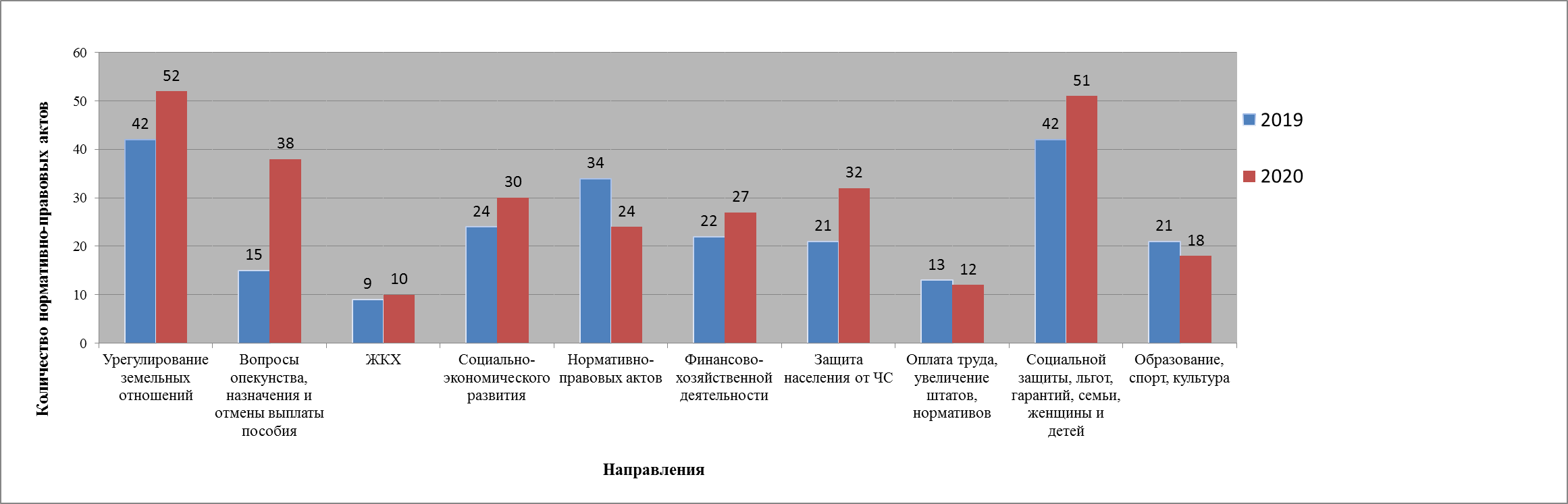 Кроме того, принято – 387 распоряжений по основной деятельности. В этих документах вся жизнь района: от вопросов организации и работы жилищно-коммунального хозяйства, ремонта и реконструкции  водопроводных и тепловых сетей, земельных отношений до вопросов опеки и попечительства.Огромное значение в деятельности Администрации Бурлинского района уделяется работе с населением. Жителям района доступны все формы обращений, используемые органами местного самоуправленияВ 2020 году в адрес главы Бурлинского района поступило 49 письменных обращений граждан, что на 14 обращений больше, чем в 2019 году. Из них наибольшее количество поступило от жителей Бурлинского -(15) и Новоандреевского (13) сельсоветов. Из Михайловского (7), Новопесчанского (5), Партизанского (5) Рожковского (5), Устьянского(3), Новосельского (1) .Обращения классифицируются по следующим разделам:- «Жилищно-коммунальная сфера» – 19 (39 %);- «Социальная сфера» – 17 (35%);- «Государство, общество, политика» – 6 (12 %);- «Экономика» – 1 (2 %);- «Оборона, безопасность, законность» – 6 (12 %).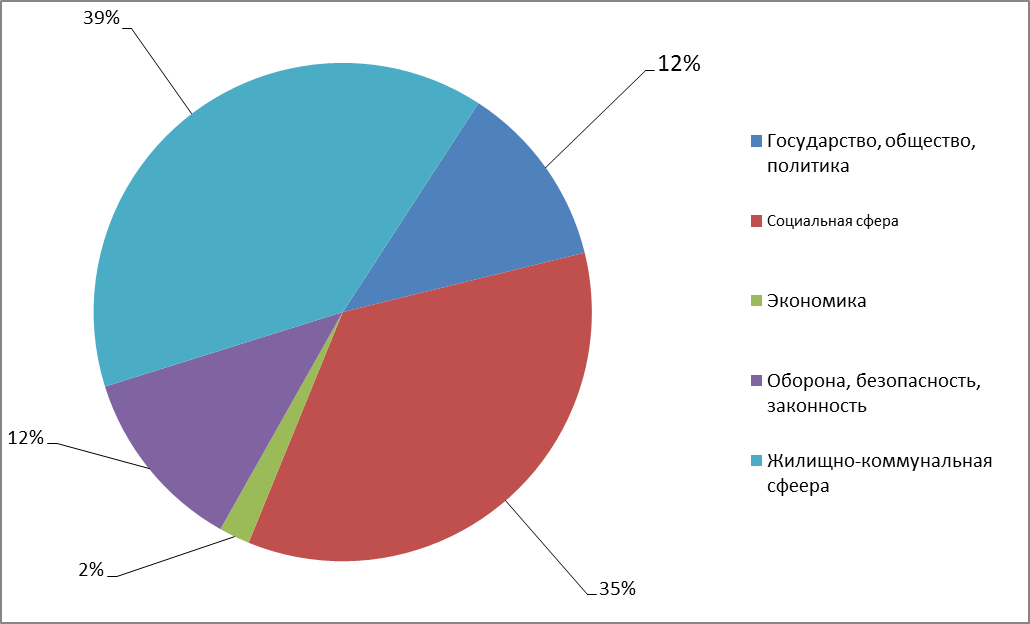 Диаграмма: Тематическое распределение вопросов, содержащихся  письменных обращениях граждан в 2020 году.В письменных обращениях ставились вопросы о предоставлении социальных гарантий, услуг жилищно-коммунального хозяйства, соблюдения законности.Особое место в работе с обращениями граждан занимают личные приёмы руководителей Администрации района. Главой района и его заместителями принято в 2020 году 294 человека (что на 39 человек больше, чем в 2019 году), 89,5 % были удовлетворены полученными в ходе беседы разъяснениями. Наибольшее количество обращений по имущественным и земельным отношениям, по вопросам ЖКХ, по предоставлению социальных гарантий, по вопросам образования. Все обратившиеся граждане получили подробные разъяснения и консультации по интересующим их вопросам.Личный приём граждан в Администрации района ведётся в соответствии с графиком приёма граждан по личным вопросам. Отработана система работы с письмами, жалобами и заявлениями граждан во всех структурных подразделениях Администрации района и администрациях сельсоветов.Наибольшее количество обращений граждан поступило в архивный отдел (660), управление по экономическому развитию, имущественным и земельным отношениям  Администрации района (284) и в комитет по образованию (147).В отчётном периоде все обращения рассмотрены в установленный срок, ответы направлены обратившимся лицам с подробными разъяснениями по всем затронутым в обращении вопросам. По результатам рассмотрения жалоб, вызванных нарушением прав обратившихся граждан, приняты соответствующие меры по предотвращению в дальнейшем причин, которые привели к нарушению законных прав и интересов.Защита прав и законных интересов граждан становятся приоритетом в деятельности Администрации муниципального образования Бурлинский район. Вместе с тем препятствием к повышению её уровня остаётся экономическая слабость местного самоуправления, что вызывает значительные затруднения при рассмотрении жалоб по вопросам, отнесённым к ведению муниципалитетов. Несмотря на это вся работа с письменными и устными обращениями граждан в Администрации муниципального образования Бурлинский район направлена на оказание конкретной помощи заявителям в разрешении их просьб и предложений, принятию исчерпывающих мер по защите прав и законных интересов. Избирательные кампанииВ 2020 году на территории Бурлинского района были организованы следующие избирательные кампании:- Дополнительные выборы депутатов Бурлинского районного Совета народных депутатов Алтайского края седьмого созыва по одномандатным избирательным округам №№4,14,15,17, в которых приняли участие 582 избирателя Бурлинского района;- Дополнительные выборы депутатов Сельского Собрания депутатов Бурлинского сельсовета Бурлинского района Алтайского края по одномандатным избирательным округам №8 и №11, в которых приняли участие 73 избирателя. Нарушений законодательства о выборах зафиксировано не было.Достаточно объемная и ответственная работа осуществляется в части реализации полномочий муниципального образования в области архивного дела.Основными направлениями деятельности архивного отдела Администрации района в прошедшем году являлись:1. Исполнение тематических и социально-правовых запросов: всего исполнено в 2020 году660 запросов. 2. Прием документов на хранение: В 2020 году принято от организаций на хранение управленческой документации (распорядительные документы организации, планы, отчеты и др.) 464 единицы хранения (дел) при плане на год 458. Приняты от граждан документы личного происхождения – 2 ед.хр., при плане 2. Пополнен фонд № Р-103 коллекции личного происхождения – «Коллекция документов заслуженных работников сельского хозяйства, жителей Бурлинского района, с. Бурла Алтайского края» за 1941 – 1990 годы», в коллекцию вошли документы Кернера В.Г., заслуженного агронома РСФСР.3. Упорядочение документов организаций – источников комплектования архива:В 2020 году упорядочены (подшиты в дела, включены в описи, к которым составлен научно-справочный аппарат, описи, в свою очередь, утверждены ЭПМК Министерства культуры Алтайского края) 477 единицы хранения управленческой документации при плане на год 399. 4. Ведение базы данных «Архивный фонд РФ» и сканирование архивных документов:Во исполнение утвержденного Президентом РФ Плана реализации Стратегии развития информационного общества в Российской Федерации в базу данных программного комплекса «Архивный фонд» внесена информация по 1094 единицам хранения, при плане 1077 единиц. Отсканировано 705 листов (план 367) по 26 описям (план 6). Согласно паспорта архивного отдела Администрации района на 1 января 2021 года, в архиве числится архивных документов - 24118 ед. хранения.5. Оснащение пожарно-охранной сигнализацией. Картонирование документацииВ 2020 году произошли следующие изменения в условиях хранения документов: в октябре установлена пожарная и охранная сигнализации во всех помещениях архивного отдела (оснащение ОПС составляет 100%). Также в  2020 году приобретено 60 штук коробов, проведена работа по картонированию ранее незакартонированных документов – на 01.01.2021 в архивном отделе закартонировано 100% дел находящихся на хранении.Информационно-аналитическая работа  Деятельность Администрации района в этом направлении осуществлялась посредством информационно-аналитического отдела. Одно из важных направлений деятельности отдела – координация структурных подразделений Администрации района, администраций сельских поселений района в работе по реализации Федерального закона от 27 июля 2010 г. № 210-ФЗ «Об организации предоставления государственных и муниципальных услуг». На данный момент 16 муниципальных услуг доступно для получения гражданами через портал Госуслуг. Ведется работа по координации деятельности администраций сельсоветов по переводу услуг в электронный вид.На базе Администрации района продолжает функционировать Центр подтверждения личности пользователей портала госуслуг. Всего услугами данного Центра воспользовались 369 человек.Активно эксплуатируется Единая информационная система Алтайского края – (ЕИС) предоставления государственных и муниципальных услуг в электронной форме, межведомственного электронного взаимодействия (СМЭВ). В данной системе обработано около 1100 запросов (859 запросов отправлено, на 10 дан ответ).Продолжается работа по подключению социально значимых объектов в Алтайском крае к сети «Интернет», в число которых вошли образовательные организации, пожарные части и посты, органы местного самоуправления, ФАПы. В настоящее время Минцифрой Алтайского края формируется итоговый перечень объектов для подключения в текущем году.На постоянной основе осуществляется контроль за техническим и информационным обеспечением официального Интернет-сайта Администрации района. Ежегодно на сайте публикуется около 2000 статей. Созданы группы Администрации в социальных сетях, за год было опубликовано 328 материалов во «В Контакте», 122 – в «Инстаграм». Группа в «Одноклассниках» начала работу с 10 января 2021. На данный момент самым популярным ресурсом Администрации района в социальных сетях является «Инстаграм», имеющий более 500 подписчиков. Активизировалось сотрудничество с редакцией «Бурлинской газеты».За прошедший год было опубликовано в интернете 3 видеопоздравления главы района. Также впервые была организована «Прямая линия» с главой района. Отделом совместно с Управлением по экономическому развитию был подготовлен и проведен онлайн-опрос по определению приоритетного способа сбора твердых коммунальных отходов.Отдел участвует в проведении эксперимента по внедрению Платформы обратной связи органов власти с гражданами через портал Госуслуг. Также ведется работа в информационной системе «Инцидент-менеджмент», позволяющей реагировать на критические сообщения граждан в соцсетях о работе органов власти или о проблемах, возникающих на территории района.Деятельность в области контрольно-правового обеспечениямуниципалитетаРабота в этом направлении в 2020 году осуществлялась контрольно-правовым отделом Администрации Бурлинского района в соответствии  с действующим законодательством и Положением об отделе по конкретному ряду направлений деятельности:Обеспечение законности деятельности Администрации. Таблица:в 2020 году проведена правовая экспертиза по:- постановлениям – 373- распоряжениям:- по основной деятельности – 387;- по личному составу - 85- по отпускам и командировкам – 108.Дана юридическая оценка соглашениям, договорам, контрактам, заключенным с Администрацией. Подготовлено к подписанию11 доверенностей.Проводилась работа по подготовке ответов по обращениям граждан и юридических лиц.2. Организация работы по защите интересов Администрации в судебных органах.В связи с совершенствованием действующего законодательства, развитием системы органов местного самоуправления, повышением роли суда в защите прав и законных интересов граждан, общества и государства, имеется тенденция к общему росту числа судебных дел, в которых в защиту публичных интересов как орган местного самоуправления выступает Администрация района. Большую часть исков составляют дела по заявлению граждан о признании права собственности на объект недвижимости. Данный показатель связан с необходимостью гражданами оформлять принадлежащую им собственность в соответствии с действующими нормами и требованиями законодательства РФ, что в дальнейшем влечет уплату налогов в местный бюджет. Начальник контрольно-правового отдела Администрации Бурлинского района в течение года постоянно участвовал в судебных заседаниях судов общей юрисдикции, арбитражных судов по предметам жилищного, земельного, гражданского, административного права, в среднем 5 судебных заседаний в месяц.За указанный период  готовились исковые заявления в защиту интересов Администрации, ходатайства, возражения, отзывы на исковые заявления и все запрашиваемые для предоставления в суд документы, с последующим участием представительства Администрации района в судебных заседаниях в судах общей юрисдикции, Арбитражных судах.Заявления граждан и юридических лиц, связанные с защитой прав и интересов данных лиц в основном удовлетворены судами в полном объеме.Общая сумма исков, выигранных в судах – 5 506 900 руб.Общая сумма исков, проигранных в судах – 6 823 428 руб.  В течение года начальником отдела оказывалась помощь по правовым вопросам Главам сельских поселений, руководителям муниципальных предприятий, общеобразовательных и дошкольных учреждений. 3. Организация  исполнения решений судов.В контрольно-правовом отделе Администрации района постоянно проводится работа по контролю исполнения решений судов различных инстанций. Ведутся тесное взаимодействие и работа с Федеральной службой судебных приставов по вопросам исполнительного производства, как в отношении Администрации, так и в отношении должников Администрации по исполнению судебных решений.4. Ведение регистра муниципальных нормативных правовых актов органов местного самоуправления.Во исполнение закона Алтайского края от 04.07.2017 № 43-ЗС «О регистре муниципальных нормативных правовых актов Алтайского края» в контрольно-правовым отделе была организована работа по сбору информации о принятых муниципальных нормативных правовых актах органами местного самоуправления Бурлинского района.Начальником отдела проведена подборка и направление за отчетный год на электронных носителях в Управление юстиции Алтайского края 274 муниципальных нормативных правовых акта органов местного самоуправления. На практике ведение регистра муниципальных правовых актов способствует росту профессионального уровня и повышению качества работы органов местного самоуправления, что отражается на улучшении качества подготовки юридических документов. 5. Информационно-правовое обеспечение деятельности Администрации.В течение года оказывалась консультативная помощь структурным подразделениям и специалистам Администрации района по применению и разъяснению действующего законодательства, в составлении нормативных документов, ответов в контролирующие органы, ответов на запросы, проектов договоров, претензий, исковых заявлений и других документов, а также предоставлялись устные консультации по различным вопросам. Оказывалась регулярная методическая помощь по правовым вопросам при подготовке проектов решений, изменений. Проводилась правовая экспертиза Административных регламентов по исполнению государственных (муниципальных) функций (услуг), положений об отделах, должностных инструкций и т.д.В адрес Департамента Алтайского края по внутренней политике и Совета муниципальных образований Алтайского края направлялась информация по проблемам и предложения по развитию местного самоуправления, по совершенствованию нормативно-правового регулирования в сфере местного самоуправления, по земельным вопросам, разграничении полномочий между органами местного самоуправления, финансированию, кадровой политики, а также по проблемам оспаривания правовых актов в судах общей юрисдикции, особенности исполнения судебных решений, предложения по совершенствованию КоАП РФ и др. Перспективы работы по  контрольно-правовому обеспечению Администрации района на 2021 год:- подготовка исковых заявлений по взысканию задолженности по арендной плате, начисленных пеней и расторжения договора аренды земельных участков;- осуществление контролирующей деятельности по соблюдению всех сроков, поставленных Администрации Бурлинского района со стороны суда, прокуратуры по исполнению решений судов.Административная комиссияОбщее количество рассмотренных комиссиями дел об административных правонарушений согласно закону Алтайского края от 10.07.2002 №46-ЗС: 77.В структуре рассмотренных дел об административных правонарушениях подавляющую долю занимает статья 27 - 47 дел (61 %). В сельской местности одной из важнейших проблем остается проблема благоустройства и повышение уровня сознательности граждан в отношении территорий общего пользования. На втором месте - дела по статье 61 (22 дела - 29 %). Проблема соблюдения тишины актуальна почти для всех населенных пунктов. Однако с привлечением нарушителей возникает проблема, ввиду того, что нарушение тишины влечет за собой подтверждение факта нарушения, но материально-техническая база сельских поселений не может себе позволить специализированное оборудование, позволяющее подтвердить данные факты. Третье место - статья 70 (8 дел - 10%). Проблема собак в сельской местности всегда актуальна в связи с большой долей домохозяйств, имеющих домашних животных, в т.ч, собак. МО Бурлинский район выделено на борьбу с бродячими животными в 2020 и 2021 годах по 25 тысяч рублей.Количество размещённых в местных средствах массовой информации материалов о деятельности административных комиссий - 2. Статья «Про собак и людей» размещена в районной «Бурлинской газете», выпуск №20 от 15.05.2020 г. Статья «Мусорный ветер в головах» размещена в районной «Бурлинской газете», выпуск №32 от 07.08.2020 г.Количество рассмотренных дел остается примерно на таком же уровне, как и в предыдущие периоды.Уважаемые депутаты и приглашённые!Прошедший отчётный период, отягощённый пандемией коронавируса был наполнен напряжённой организаторской работой, направленной на результативное решение вопросов местного значения, сохранение социальной и политической стабильности в районе, создание необходимых условий для комфортного проживания граждан.В рамках этой очень важной работы муниципальная власть района старалась использовать максимально все возможные способы и формы организаторской деятельности для обеспечения открытости и общения с населением, координации действий всех заинтересованных членов сообщества района, направленных на созидание и стабильность.К сожалению, ограничительные вынужденные меры не позволили традиционно обмениваться мнениями на сходах сёл, культурно-массовых мероприятиях, традиционных праздниках, существенно ограничили возможность прямого общения местной власти с людьми. Но Администрация района в этих условиях попыталась создать новые форматы общения с населением посредством интернета и социальных сетей, провела прямую линию главы района с гражданами. Ну, пока так.Есть уверенность, что в скором времени мы вернёмся к старому верному способу общения – прямым встречам.Разноплановая, систематическая напряжённая организаторская работа органов районной муниципальной власти, состоящая из многочисленных важных моментов, носящих целевой характер, позволила во многом обеспечить успешное выполнение намеченных планов, получить желаемый результат, и здесь нет главных и второстепенных вопросов, все важны и несут значимую нагрузку.Это и планирование, и совещания, и планёрки, и командировки, и сходы сёл, сессии депутатов, подготовка документов, в том числе наградных, работа в социальных сетях и пр.Подводя итоги прошедшего периода необходимо доложить о результатах выполнения ряда важных мероприятий, намеченных для реализации в 2020 году:Таблица:1. Проведение капитального ремонта теплотрассы в районном центре Бурла (18 млн. рублей) – реализовано.2. Модернизация водозаборного сооружения в с. Михайловка (16,5 млн. рублей) – не реализовано, перенесено и будет исполнено в 2021 году, средства предусмотрены.3. Окончание строительства участка автодороги с мостом через реку Бурла в районе с. Притыка (14 млн. рублей) – реализовано.4. Замена котельного оборудования в с. Притыка (200 тыс. рублей) – реализовано, установлена модульная котельная.5. Ремонт головных сооружений водопровода в с. Орехово (160 тыс. рублей) - реализовано.6. Капитальный ремонт спортивного зала в с. Михайловка (8 млн. рублей) – не реализовано, продолжаются переговоры с Министерством по образованию, были сокращены лимиты в крае.7. Ремонт улично-дорожной сети в Бурле (2 млн. рублей) – реализовано.8. Изготовление проектно-сметной документации по частичному ремонту:- здания Новосельской школы – реализовано;-здания Новопесчанского детсада – в стадии реализации;- здания РДК – подготовлено тех. здание.9. Содействие в привлечении в район кадров специалистов-врачей – оборудована квартира для медработника.10. Участие в проектах общественных инициатив – реализовано 2 проекта.В итоге, всё-таки многое удалось выполнить, а значит, это движение вперёд.Считаю необходимым подчеркнуть, что достижению полученных результатов в развитии нашего района способствовали участие и поддержка руководителей предприятий, организаций, учреждений, общественности, депутатов всех уровней, большинства коллег-глав сельсоветов, работников управлений, комитетов и отделов Администрации района, понимание и участие в созидательной работе активных жителей нашего района.Следует отметить и конструктивную взвешенную, заинтересованную работу депутатского корпуса района над руководством Брак В.В., благодаря чему рассматриваемые в постоянных комиссиях и на заседаниях райсовета актуальные вопросы и инициативы после активного обсуждения трансформировались в необходимые для дальнейшего развития законодательной базы программные решения.В 2021 году администрация района продолжит системную работу по реализации мероприятий, предусмотренных программой социально-экономического развития района и направленных на улучшение благополучия родного района и его населения.Уважаемые депутаты, коллеги-руководители, главы сельсоветов, работники муниципальной власти примите искреннюю благодарность и признательность за ваше заинтересованное содействие и поддержку в решении важнейших для нашего района задач!Глава района                                                                                                      С.А. ДавыденкоУчебный годПредметСредний балл по районуСредний баллпо краю2017-2018Русский язык3,843,842017-2018математика3,413,382018-2019Русский язык4,084,122018-2019математика3,593,722019-2020Русский языкОГЭ не сдавалиОГЭ не сдавали2019-2020МатематикаОГЭ не сдавалиОГЭ не сдавалиУчебный годПредметСредняя отметка по районуСредняя отметка по краю2017-2018Русский язык65,6569,002017-2018математика46,1946,982018-2019Русский язык59,0966,422018-2019математика52,6554,362019-2020Русский язык71,3270,762019-2020математикаЕГЭ не сдавалиЕГЭ не сдавалиОбщее количество выпускниковполучили аттестат, всего чел.в том числес отличиемПоступили в ВУЗы*Поступили в ВУЗы*Поступили в ВУЗы*поступили в профессиональные образовательные организациипоступили на курсытрудоустроеныНе определилисьНе определилисьНе определилисьОбщее количество выпускниковполучили аттестат, всего чел.в том числес отличиемвсегов ВУЗы Алтайского краяв ВУЗы др. регионов РФпоступили в профессиональные образовательные организациипоступили на курсытрудоустроенывсегопризываются в армиюдругие причины5959825131230121№ п/пНаименование показателя 2019 год2020 год1Количество кружков КДУ1281232Количество участников КДУ128212383Количество участников культурно-массовых мероприятий73860190954Число посещений муниципальных библиотек 1485231162165Книговыдача1609141394616Количество посещений  в музее  510017007Количество выставочных проектов в музее24228Количество экспонатов основного фонда  музея66046694№ппТренировки, ученияДата проведения1Штабная тренировка с оперативными группами и группой контроля ПУ по переводу гражданской обороны на условия военного времени21 февраля    2Штабная тренировка:«Организация ликвидации пожара на социально значимом объекте МБОУ «Новосельская СОШ»20 марта3Антитеррористические учения на базе объекта с массовым прибыванием людей МБОУ «Бурлинская СОШ»10 апреля4Штабная тренировка:«Организация оповещения населения при угрозе возникновения степного пожара на территории Ореховского сельсовета»  24 апреля5Штабная тренировка:«Организация ликвидации пожара на объекте с массовым пребыванием людей МБУК «Районный Дом культуры» 22 мая6Командно-штабное учение:  «Ликвидация степного пожара при угрозе возгорания МБУ ДОЛЛ «Солнечный»10 июня7Штабная тренировка: «Действие сил и средств, муниципального звена ТП РСЧС при дорожно-транспортном происшествии» Перевод в высшие степени готовности дорожно – спасательной службы ГО14 августа8Антитеррористическая тренировка: «Организация и проведение мероприятий по пресечению террористического акта на объекте жизнеобеспечения ООО «ПриСтрой» (водозабор). Перевод в высшие степени готовности коммунально – технической службы ГО18 сентября9Командно-штабное учение:«Действие сил и средств муниципального звена ТП РСЧС при пожаре на  ООО «Бурлинский элеватор»18 сентября10Практическое развертывание: -подвижного пункта питания;-подвижного пункта вещевого снабжения;  -подвижного пункта продовольственного   снабжения.октябрь, (во время проведения Всероссийской тренировки по ГО)11Штабная тренировка:«Действие сил и средств муниципального звена ТП РСЧС при временном ограничении или прекращении движения на автомобильных дорогах района при возникновении неблагоприятных климатических условий, вызванных природными явлениями или техногенными факторами».23 октября12Практическая тренировка: «Организация проведения и обеспечения эвакуационных мероприятий, организация работы ПВР»17 ноября